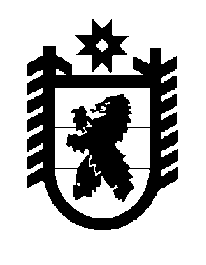 Российская Федерация Республика Карелия    ПРАВИТЕЛЬСТВО РЕСПУБЛИКИ КАРЕЛИЯПОСТАНОВЛЕНИЕ                                 от  24 декабря 2015 года № 430-Пг. Петрозаводск О разграничении имущества, находящегося в муниципальной собственности Кубовского сельского поселенияВ соответствии с Законом Республики Карелия от 3 июля 2008 года 
№ 1212-ЗРК «О реализации части 111 статьи 154 Федерального закона 
от 22 августа 2004 года № 122-ФЗ «О внесении изменений в законодательные акты Российской Федерации и признании утратившими силу некоторых законодательных актов Российской Федерации в связи с принятием федеральных законов «О внесении изменений и дополнений в Федеральный закон «Об общих принципах организации законодательных (представительных) и исполнительных органов государственной власти субъектов Российской Федерации» и «Об общих принципах организации местного самоуправления в Российской Федерации» Правительство Республики Карелия п о с т а н о в л я е т:1. Утвердить перечень имущества, находящегося в муниципальной собственности Кубовского сельского поселения, передаваемого в муниципальную собственность Пудожского муниципального района, согласно приложению.2. Право собственности на передаваемое имущество возникает у Пудожского муниципального района со дня вступления в силу настоящего постановления.            Глава  Республики Карелия                                                                   А.П. ХудилайненПриложениек постановлению Правительства Республики Карелияот 24 декабря 2015 года № 430-ППереченьимущества, находящегося в муниципальной собственности Кубовского сельского поселения, передаваемого в муниципальную собственность Пудожского муниципального района__________________№ п/пНаименование имуществаАдрес местонахождения имуществаИндивидуализирующие характеристики имущества1234Жилое помещениепос. Кубово,                        ул. Набережная, д. 1б1962 год постройки, общая площадь 50,0 кв. м, жилая площадь 40,0 кв. мЖилое помещениепос. Кубово,                        ул. Набережная, д. 3, кв. 21989 год постройки, общая площадь  40,0 кв. м, жилая площадь  29,0 кв. мЖилое помещениепос. Кубово,                        ул. Набережная, д. 41956 год постройки, общая площадь  38,0 кв. м, жилая площадь  26,0 кв. мЖилое помещениепос. Кубово,                        ул. Набережная, д. 6, кв. 11987 год постройки, общая площадь  78,6 кв. м, жилая площадь  36,7 кв. мЖилое помещениепос. Кубово,                        ул. Набережная, д. 7, кв. 11989 год постройки, общая площадь  81,0 кв. м, жилая площадь  59,9 кв. м Жилое помещениепос. Кубово,                        ул. Набережная, д. 7, кв. 21989 год постройки, общая площадь 81,0 кв. м,  жилая площадь  59,9 кв. мЖилое помещениепос. Кубово,                    ул. Набережная, д. 8,  кв. 11986 год постройки, общая площадь 62,5 кв. м, жилая площадь  50,5 кв. м Жилое помещениепос. Кубово,                     ул. Набережная, д. 8,  кв. 21986 год постройки, общая площадь  62,5 кв. м, жилая площадь  50,5 кв. м Жилое помещениепос. Кубово,                                  ул. Набережная, д. 10,  кв. 11989 год постройки, общая площадь  81,0 кв. м,  жилая площадь 60,0 кв. м Жилое помещениепос. Кубово,                    ул. Набережная, д. 10, кв. 21989 год постройки, общая площадь 81,0 кв. м, жилая площадь 60,0 кв. м1234Жилое помещениепос. Кубово,                      ул. Набережная, д. 11а, кв. 11987 год постройки, общая площадь 54,0 кв. м, жилая площадь  37,0 кв. мЖилое помещениепос. Кубово,                      ул. Набережная, д. 11а, кв. 21987 год постройки, общая площадь  54,0 кв. м, жилая площадь  37,0 кв. мЖилое помещениепос. Кубово,                      ул. Набережная, д. 11а, кв. 31987 год постройки, общая площадь  54,0 кв. м, жилая  площадь 37,0 кв. м Жилое помещениепос. Кубово,                      ул. Набережная, д. 151965 год постройки, общая площадь 179,5 кв. м, жилая площадь 135,7 кв. мЖилое помещениепос. Кубово,                      ул. Набережная, д. 24, кв. 11987 год постройки, общая площадь 56,0 кв. м, жилая площадь  44,1 кв. мЖилое помещениепос. Кубово,                     ул. Набережная, д. 16, кв. 11988 год постройки, общая площадь 47,0 кв. м, жилая площадь  34,0 кв. мЖилое помещениепос. Кубово,                      ул. Набережная, д. 16, кв. 21988 год постройки, общая площадь 47,0 кв. м, жилая площадь  34,0 кв. мЖилое помещениепос. Кубово,                    ул. Набережная, д. 16, кв. 31988 год постройки, общая площадь 47,0 кв. м, жилая площадь  34,0 кв. мЖилое помещениепос. Кубово,                    ул. Набережная, д. 171965 год постройки, общая площадь 179,2 кв. м, жилая площадь 139,2 кв. мЖилое помещениепос. Кубово,                      ул. Набережная, д. 20, кв. 11986 год постройки, общая площадь  75,0 кв. м, жилая площадь 54,9 кв. мЖилое помещениепос. Кубово,                      ул. Набережная, д. 19, кв. 21986 год постройки, общая площадь 60,0 кв. м, жилая площадь  32,2 кв. мЖилое помещениепос. Кубово,                     ул. Набережная, д. 21, кв. 11986 год постройки, общая площадь 43,6 кв. м, жилая площадь 32,0 кв. м Жилое помещениепос. Кубово,                      ул. Набережная, д. 23, кв. 11986 год постройки, общая площадь 62,5 кв. м, жилая площадь  32,2 кв. мЖилое помещениепос. Кубово,                      ул. Набережная, д. 23, кв. 21986 год постройки, общая площадь 62,5 кв. м, жилая площадь  32,2 кв. м1234Жилое помещениепос. Кубово, ул. Детская,  д. 6, кв. 11976 год постройки, общая площадь 62,0 кв. м, жилая площадь 35,2 кв. мЖилое помещениепос. Кубово,  пер. Больничный, д. 2, кв. 11986 год постройки, общая площадь 42,0 кв. м, жилая площадь 33,0 кв. м Жилое помещениепос. Кубово,  пер. Больничный, д. 2, кв. 21986 год постройки, общая площадь 42,0 кв. м, жилая площадь 33,0 кв. м Жилое помещениепос. Кубово,  пер. Больничный, д. 3, кв. 21986 год постройки, общая площадь  48,3 кв. м, жилая площадь 33,5 кв. мЖилое помещениепос. Кубово,  пер. Больничный, д. 3, кв. 31986 год постройки, общая площадь  48,3 кв. м, жилая площадь 33,5 кв. мЖилое помещениепос. Кубово,  пер. Больничный, д. 5, кв. 11959 год постройки, общая площадь  41,0 кв. м, жилая площадь  32,0 кв. мЖилое помещениепос. Кубово,  пер. Больничный, д. 5, кв. 21959 год постройки, общая площадь  41,0 кв. м, жилая площадь 32,0 кв. мЖилое помещениепос. Кубово,  пер. Больничный, д. 5, кв. 31959 год постройки, общая площадь  41,0 кв. м, жилая площадь 32,0 кв. мЖилое помещениепос. Кубово,  пер. Больничный, д. 4, кв. 21985 год постройки, общая площадь  52,0 кв. м, жилая площадь  36,4 кв. мЖилое помещениепос. Кубово,  пер. Больничный, д. 4, кв. 31985 год постройки, общая площадь  52,0 кв. м, жилая площадь  36,4 кв. мЖилое помещениепос. Кубово,  пер. Больничный, д. 7, кв. 11986 год постройки, общая площадь  52,0 кв. м, жилая площадь 38,0 кв. мЖилое помещениепос. Кубово,  пер. Больничный, д. 7, кв. 21986 год постройки, общая площадь  52,0 кв. м, жилая площадь  38,0 кв. мЖилое помещениепос. Кубово,  пер. Больничный, д. 7, кв. 31986 год постройки, общая площадь  52,0 кв. м, жилая площадь 38,0 кв. мЖилое помещениепос. Кубово,  пер. Больничный, д. 1, кв. 11996 год постройки, общая площадь  101,0 кв. м, жилая площадь 74,6 кв. м1234Жилое помещениепос. Кубово, ул. Почтовая, д. 9, кв. 11953 год постройки, общая площадь  48,0 кв. м,  жилая площадь 36,0 кв. мЖилое помещениепос. Кубово, ул. Почтовая, д. 9, кв. 21953 год постройки, общая площадь  48,0 кв. м,  жилая площадь 36,0 кв. мЖилое помещениепос. Кубово, ул. Почтовая,  д. 101953 год постройки, общая площадь  48,0 кв. м, жилая площадь 36,0 кв. мЖилое помещениепос. Кубово, ул. Почтовая,  д. 3, кв. 11990 год постройки, общая площадь  60,0 кв. м, жилая площадь 46,0 кв. мЖилое помещениепос. Кубово, ул. Почтовая, д. 3, кв. 21990 год постройки, общая площадь  60,0 кв. м, жилая площадь 46,0 кв. мЖилое помещениепос. Кубово, ул. Почтовая, д. 2, кв. 11990 год постройки, общая площадь  56,0 кв. м,  жилая площадь 39,1 кв. мЖилое помещениепос. Кубово, ул. Спортивная, д. 1,  кв. 1            1987 год постройки, общая площадь  81,0 кв. м,  жилая площадь 64,0 кв. мЖилое помещениепос. Кубово, ул. Спортивная, д. 1,  кв. 2            1987 год постройки, общая площадь  81,0 кв. м,  жилая площадь 64,0 кв. мЖилое помещениепос. Кубово, ул. Спортивная, д. 2,  кв. 1            1953 год постройки, общая площадь  35,0 кв. м, жилая площадь 25,0 кв. мЖилое помещениепос. Кубово, ул. Спортивная, д. 2,  кв. 2            1953 год постройки, общая площадь  35,0 кв. м, жилая площадь  25,0 кв. мЖилое помещениепос. Кубово, ул. Спортивная, д. 2,  кв. 3           1953 год постройки, общая площадь  35,0 кв. м, жилая площадь  25,0 кв. мЖилое помещениепос. Кубово, ул. Спортивная, д. 2,  кв. 4           1953 год постройки, общая площадь  35,0 кв. м, жилая площадь  25,0 кв. мЖилое помещениепос. Кубово, ул. Спортивная, д. 9, кв. 2            1990 год постройки, общая площадь  51,0 кв. м, жилая площадь  31,0 кв. мЖилое помещениепос. Кубово, ул. Спортивная, д. 10,  кв. 1            1985 год постройки, общая площадь  44,0 кв. м, жилая площадь  35,0 кв. м1234Жилое помещениепос. Кубово, ул. Спортивная, д. 10, кв. 2            1985 год постройки, общая площадь  44,0 кв. м, жилая площадь 35,0 кв. мЖилое помещениепос. Кубово, ул. Спортивная, д. 12,  кв. 1            1985 год постройки, общая площадь  38,0 кв. м, жилая площадь 30,0 кв. м.Жилое помещениепос. Кубово, ул. Спортивная, д. 12,  кв. 2            1985 год постройки, общая площадь  24,0 кв. м, жилая площадь 16,0 кв. мЖилое помещениепос. Кубово, ул. Спортивная, д. 12,  кв. 3           1985 год постройки, общая площадь  70,0 кв. м, жилая площадь 57,0 кв. мЖилое помещениепос. Кубово, ул. Спортивная, д. 13         1993 год постройки, общая площадь  126,0 кв. м, жилая площадь 56,0 кв. мЖилое помещениепос. Кубово, ул. Спортивная, д. 14, кв. 21985 год постройки, общая площадь  54,0 кв. м, жилая площадь  39,2 кв. мЖилое помещениепос. Кубово, ул. Спортивная, д. 15,  кв. 1            1985 год постройки, общая площадь  56,0 кв. м, жилая площадь  44,4 кв. мЖилое помещениепос. Кубово, ул. Спортивная, д. 15,кв. 2            1985 год постройки, общая площадь  56,0 кв. м, жилая площадь  44,4 кв. мЖилое помещениепос. Кубово, ул. Спортивная, д. 17,  кв. 1            1953 год постройки, общая площадь  51,0 кв. м, жилая площадь  40,0 кв. мЖилое помещениепос. Кубово, ул. Спортивная, д. 17, кв. 2            1953 год постройки, общая площадь  51,0 кв. м, жилая площадь  40,0 кв. мЖилое помещениепос. Кубово, ул. Спортивная, д. 18, кв. 21990 год постройки, общая площадь  46,0 кв. м,  жилая площадь 39,0 кв. мЖилое помещениепос. Кубово, ул. Спортивная, д. 18, кв. 31990 год постройки, общая площадь  46,0 кв. м,  жилая площадь 39,0 кв. мЖилое помещениепос. Кубово, ул. Спортивная, д. 20,  кв. 1            1972 год постройки,  общая площадь  35,0 кв. м, жилая площадь 26,0 кв. мЖилое помещениепос. Кубово, ул. Спортивная, д. 20, кв. 2            1972 год постройки,  общая площадь  48,0 кв. м, жилая площадь 39,0 кв. м1234Жилое помещениепос. Кубово, ул. Спортивная, д. 20,  кв. 3            1972 год постройки,  общая площадь  48,0 кв. м, жилая площадь 39,0 кв. мЖилое помещениепос. Кубово, ул. Спортивная, д. 20, кв. 4            1972 год постройки,  общая площадь  35,0 кв. м, жилая площадь 26,0 кв. мЖилое помещениепос. Кубово, ул. Спортивная, д. 21,  кв. 1            1992 год постройки,  общая площадь 81,0 кв. м,  жилая площадь 67,0 кв. мЖилое помещениепос. Кубово, ул. Спортивная, д. 21, кв. 2            1992 год постройки,  общая площадь 81,0 кв. м,  жилая площадь 67,0 кв. мЖилое помещениепос. Кубово, ул. Спортивная, д. 26,  кв. 1            1986 год постройки, общая площадь  30,0 кв. м, жилая площадь 21,0 кв. мЖилое помещениепос. Кубово, ул. Спортивная, д. 26, кв. 2            1986 год постройки, общая площадь  30,0 кв. м, жилая площадь 21,0 кв. мЖилое помещениепос. Кубово, ул. Спортивная, д. 26,  кв. 3           1986 год постройки, общая площадь  30,0 кв. м, жилая площадь 21,0 кв. мЖилое помещениепос. Кубово, ул. Спортивная, д. 26, кв. 4            1986 год постройки, общая площадь  30,0 кв. м, жилая площадь  21,0 кв. мЖилое помещениепос. Кубово, ул. Спортивная, д. 29,  кв. 1            1952 год постройки, общая площадь  44,0 кв. м,  жилая площадь  35,0 кв. мЖилое помещениепос. Кубово, ул. Спортивная, д. 29, кв. 2            1952 год постройки, общая площадь  44,0 кв. м,  жилая площадь  35,0 кв. мЖилое помещениепос. Кубово, ул. Спортивная, д. 30,  кв. 1            1983 год постройки, общая площадь  56,0 кв. м, жилая площадь  46,0 кв. мЖилое помещениепос. Кубово, ул. Спортивная, д. 31,  кв. 1            1953 год постройки, общая площадь  38,0 кв. м,  жилая площадь 26,0 кв. мЖилое помещениепос. Кубово, ул. Спортивная, д. 31,  кв. 3            1953 год постройки, общая площадь  38,0 кв. м,  жилая площадь 26,0 кв. мЖилое помещениепос. Кубово, ул. Спортивная, д. 31, кв. 4            1953 год постройки, общая площадь  38,0 кв. м,  жилая площадь 26,0 кв. м1234Жилое помещениепос. Кубово, ул. Спортивная, д. 321985 год постройки, общая площадь  35,0 кв. м, жилая площадь  26,0 кв. мЖилое помещениепос. Кубово, ул. Спортивная, д. 33,  кв. 1            1986 год постройки, общая площадь  75,0 кв. м, жилая площадь  57,0 кв. мЖилое помещениепос. Кубово, ул. Спортивная, д. 34,  кв. 1            1952 год постройки, общая площадь  22,0 кв. м, жилая площадь 16,0 кв. мЖилое помещениепос. Кубово, ул. Спортивная, д. 34, кв. 2            1952 год постройки, общая площадь  22,0 кв. м, жилая площадь 16,0 кв. мЖилое помещениепос. Кубово, ул. Спортивная, д. 34,  кв. 3            1952 год постройки, общая площадь  22,0 кв. м, жилая площадь 16,0 кв. мЖилое помещениепос. Кубово, ул. Спортивная, д. 34, кв. 4            1952 год постройки, общая площадь  22,0 кв. м, жилая площадь 16,0 кв. мЖилое помещениепос. Кубово, ул. Спортивная, д. 34,  кв. 5            1952 год постройки, общая площадь  22,0 кв. м, жилая площадь 16,0 кв. мЖилое помещениепос. Кубово, ул. Спортивная, д. 34, кв. 6            1952 год постройки, общая площадь  22,0 кв. м, жилая площадь 16,0 кв. мЖилое помещениепос. Кубово, ул. Спортивная, д. 37,  кв. 1            1952 год постройки, общая площадь  40,0 кв. м, жилая площадь  29,0 кв. мЖилое помещениепос. Кубово, ул. Спортивная, д. 37, кв. 2            1952 год постройки, общая площадь  40,0 кв. м, жилая площадь  29,0 кв. мЖилое помещениепос. Кубово, ул. Спортивная, д. 37, кв. 3            1952 год постройки, общая площадь  40,0 кв. м, жилая площадь  29,0 кв. мЖилое помещениепос. Кубово, ул. Спортивная, д. 37, кв. 4            1952 год постройки, общая площадь  40,0 кв. м, жилая площадь  29,0 кв. мЖилое помещениепос. Кубово, ул. Спортивная, д. 38,  кв. 1            1964 год постройки, общая площадь  35,0 кв. м, жилая площадь 26,0 кв. мЖилое помещениепос. Кубово, ул. Спортивная, д. 38, кв. 2            1964 год постройки, общая площадь  35,0 кв. м, жилая площадь 26,0 кв. м1234Жилое помещениепос. Кубово, ул. Спортивная, д. 38, кв. 3            1964 год постройки, общая площадь  35,0 кв. м, жилая площадь 26,0 кв. мЖилое помещениепос. Кубово, ул. Спортивная, д. 38, кв. 4            1964 год постройки, общая площадь  35,0 кв. м, жилая площадь 26,0 кв. мЖилое помещениепос. Кубово, ул. Спортивная, д. 39,  кв. 1            1953 год постройки, общая площадь 44,0 кв. м, жилая площадь  33,0 кв. мЖилое помещениепос. Кубово, ул. Спортивная, д. 41,  кв. 1            1987 год постройки, общая площадь  35,0 кв. м, жилая площадь  24,0 кв. мЖилое помещениепос. Кубово, ул. Спортивная, д. 41, кв. 2            1987 год постройки, общая площадь  35,0 кв. м, жилая площадь  24,0 кв. мЖилое помещениепос. Кубово, ул. Спортивная, д. 41, кв. 3            1987 год постройки, общая площадь  35,0 кв. м, жилая площадь  24,0 кв. мЖилое помещениепос. Кубово, ул. Спортивная, д. 41, кв. 4            1987 год постройки, общая площадь  35,0 кв. м, жилая площадь  24,0 кв. мЖилое помещениепос. Кубово, ул. Спортивная, д. 44, кв. 2            1967 год постройки, общая площадь  46,0 кв. м,  жилая площадь  34,4 кв. мЖилое помещениепос. Кубово, ул. Спортивная, д. 451967 год постройки, общая площадь  80,0 кв. м, жилая площадь  39,0 кв. мЖилое помещениепос. Кубово, ул. Спортивная, д. 43,  кв. 1            1987 год постройки, общая площадь  35,0 кв. м, жилая площадь  24,0 кв. мЖилое помещениепос. Кубово, ул. Спортивная, д. 43, кв. 2            1987 год постройки, общая площадь  35,0 кв. м, жилая площадь  24,0 кв. мЖилое помещениепос. Кубово, ул. Спортивная, д. 43, кв. 3            1987 год постройки, общая площадь  35,0 кв. м, жилая площадь  24,0 кв. мЖилое помещениепос. Кубово, ул. Спортивная, д. 43, кв. 4            1987 год постройки, общая площадь  35,0 кв. м, жилая площадь  24,0 кв. мЖилое помещениепос. Кубово, ул. Кубовская, д. 2, кв. 11956 год постройки, общая площадь  35,0 кв. м, жилая площадь 24,0 кв. м1234Жилое помещениепос. Кубово, ул. Кубовская, д. 2, кв. 21956 год постройки, общая площадь  35,0 кв. м, жилая площадь 24,0 кв. мЖилое помещениепос. Кубово, ул. Кубовская, д. 3, кв. 11956 год постройки, общая площадь  35,0 кв. м,  жилая площадь 24,0 кв. мЖилое помещениепос. Кубово, ул. Кубовская, д. 3, кв. 21956 год постройки, общая площадь  35,0 кв. м,  жилая площадь 24,0 кв. мЖилое помещениепос. Кубово, ул. Кубовская, д. 5, кв. 11956 год постройки, общая площадь  18,0 кв. м,  жилая площадь 12,0 кв. мЖилое помещениепос. Кубово, ул. Кубовская, д. 5, кв. 21956 год постройки, общая площадь  18,0 кв. м,  жилая площадь 12,0 кв. мЖилое помещениепос. Кубово, ул. Кубовская, д. 5, кв. 31956 год постройки, общая площадь  35,0 кв. м,  жилая площадь 23,0 кв. мЖилое помещениепос. Кубово, ул. Кубовская, д. 111991 год постройки, общая площадь 96,0 кв. м, жилая площадь 62,0 кв. мЖилое помещениепос. Кубово, ул. Кубовская, д. 6, кв. 11967 год постройки, общая площадь 51,0 кв. м, жилая площадь  39,6 кв. мЖилое помещениепос. Кубово, ул. Кубовская, д. 6, кв. 21967 год постройки, общая площадь 51,0 кв. м, жилая площадь  40,0 кв. мЖилое помещениепос. Кубово, ул. Кубовская, д. 8, кв. 11956 год постройки, общая площадь 35,0 кв. м, жилая площадь  28,0 кв. мЖилое помещениепос. Кубово, ул. Кубовская, д. 8, кв. 21956 год постройки, общая площадь 35,0 кв. м, жилая площадь  28,0 кв. мЖилое помещениепос. Кубово, ул. Школьная, д. 9, кв. 11964 год постройки, общая площадь 44,0 кв. м, жилая площадь  32,0 кв. мЖилое помещениепос. Кубово, ул. Школьная, д. 9, кв. 21964 год постройки, общая площадь 44,0 кв. м, жилая площадь  32,0 кв. мЖилое помещениепос. Кубово, ул. Школьная, д. 9, кв. 31964 год постройки, общая площадь 44,0 кв. м, жилая площадь  32,0 кв. м1234Жилое помещениепос. Кубово, ул. Школьная, д. 9, кв. 41964 год постройки, общая площадь 44,0 кв. м, жилая площадь  32,0 кв. мЖилое помещениепос. Кубово, ул. Школьная, д. 11, кв. 11980 год постройки, общая площадь 81,0 кв. м, жилая площадь 62,0 кв. мЖилое помещениепос. Кубово, ул. Школьная, д. 11, кв. 21980 год постройки, общая площадь 51,0 кв. м, жилая площадь 38,0 кв. мЖилое помещениепос. Кубово, ул. Школьная, д. 11, кв. 31980 год постройки, общая площадь 51,0 кв. м, жилая площадь 38,0 кв. мЖилое помещениепос. Кубово, ул. Школьная, д. 13, кв. 11965 год постройки, общая площадь 35,0 кв. м,  жилая площадь  26,0 кв. мЖилое помещениепос. Кубово, ул. Школьная, д. 13, кв. 21965 год постройки, общая площадь 35,0 кв. м,  жилая площадь 26,0 кв. мЖилое помещениепос. Кубово, ул. Школьная, д. 13, кв. 31965 год постройки, общая площадь 47,0 кв. м,  жилая площадь  35,0 кв. мЖилое помещениепос. Кубово, ул. Школьная, д. 13, кв. 41965 год постройки, общая площадь 47,0 кв. м,  жилая площадь 35,0 кв. мЖилое помещениепос. Кубово, ул. Школьная, д. 151965 год постройки, общая площадь 179,2 кв. м, жилая площадь 138,1 кв. мЖилое помещениепос. Кубово, ул. Школьная, д. 17, кв. 11965 год постройки, общая площадь 35,0 кв. м, жилая площадь 28,0 кв. мЖилое помещениепос. Кубово, ул. Школьная, д. 17, кв. 21965 год постройки, общая площадь 47,0 кв. м, жилая площадь 35,0 кв. мЖилое помещениепос. Кубово, ул. Школьная, д. 3а, кв. 11973 год постройки, общая площадь 30,0 кв. м, жилая площадь 18,0 кв. мЖилое помещениепос. Кубово, ул. Школьная, д. 3а, кв. 21973 год постройки, общая площадь 30,0 кв. м, жилая площадь 18,0 кв. мЖилое помещениепос. Кубово, ул. Школьная, д. 3а, кв. 31973 год постройки, общая площадь 60,0 кв. м, жилая площадь  47,0 кв. м1234Жилое помещениепос. Кубово, ул. Школьная, д. 21, кв. 21987 год постройки, общая площадь 46,0 кв. м, жилая площадь  34,0 кв. мЖилое помещениепос. Кубово, ул. Школьная, д. 21, кв. 31987 год постройки, общая площадь 46,0 кв. м, жилая площадь  34,0 кв. мЖилое помещениепос. Кубово, ул. Школьная, д. 23, кв. 21965 год постройки, общая площадь 51,0 кв. м, жилая площадь  38,0 кв. мЖилое помещениепос. Кубово, ул. Школьная, д. 23, кв. 31965 год постройки, общая площадь 35,0 кв. м, жилая площадь  28,0 кв. мЖилое помещениепос. Кубово, ул. Школьная, д. 23, кв. 41965 год постройки, общая площадь 35,0 кв. м, жилая площадь  28,0 кв. мЖилое помещениепос. Кубово, ул. Школьная, д. 25, кв. 11973 год постройки, общая площадь 35,0 кв. м, жилая площадь  28,0 кв. мЖилое помещениепос. Кубово, ул. Школьная, д. 25, кв. 41973 год постройки, общая площадь 50,0 кв. м, жилая площадь  39,0 кв. мЖилое помещениепос. Кубово, ул. Лесная, д. 1, кв. 11989 год постройки, общая площадь 81,0 кв. м, жилая площадь  62,0 кв. мЖилое помещениепос. Кубово, ул. Лесная, д. 1, кв. 21989 год постройки, общая площадь 81,0 кв. м, жилая площадь  62,0 кв. мЖилое помещениепос. Кубово, ул. Лесная, д. 2, кв. 21986 год постройки, общая площадь 48,0 кв. м, жилая площадь  35,0 кв. мЖилое помещениепос. Кубово, ул. Лесная, д. 2, кв. 31986 год постройки, общая площадь 48,0 кв. м, жилая площадь  35,0 кв. мЖилое помещениепос. Кубово, пер. Минский, д. 1, кв. 11989 год постройки, общая площадь 78,0 кв. м, жилая площадь  54,2 кв. мЖилое помещениепос. Кубово, пер. Минский, д. 1, кв. 21989 год постройки, общая площадь 78,0 кв. м, жилая площадь 63,0 кв. мЖилое помещениепос. Кубово, пер. Минский, д. 2, кв. 11991 год постройки, общая площадь 81,0 кв. м, жилая площадь  62,0 кв. м1234Жилое помещениепос. Кубово, пер. Минский, д. 2, кв. 21991 год постройки, общая площадь 81,0 кв. м, жилая площадь  62,0 кв. мЖилое помещениепос. Кубово, пер. Минский, д. 3, кв. 11991 год постройки, общая площадь 81,0 кв. м, жилая площадь  62,0 кв. мЖилое помещениепос. Кубово, пер. Минский, д. 3, кв. 21991 год постройки, общая площадь 81,0 кв. м, жилая площадь  62,0 кв. мЖилое помещениепос. Кубово, ул. Центральная, д. 1, кв. 11966 год постройки, общая площадь 47,0 кв. м, жилая площадь  32,0 кв. мЖилое помещениепос. Кубово, ул. Центральная, д. 1, кв. 21966 год постройки, общая площадь 47,0 кв. м, жилая площадь  32,0 кв. мЖилое помещениепос. Кубово, ул. Центральная, д. 1, кв. 31966 год постройки, общая площадь 70,0 кв. м, жилая площадь  58,0 кв. мЖилое помещениепос. Кубово, ул. Центральная, д. 2, кв. 11988 год постройки, общая площадь 56,0 кв. м,  жилая площадь  38,0 кв. мЖилое помещениепос. Кубово, ул. Центральная, д. 2, кв. 31988 год постройки, общая площадь 56,0 кв. м, жилая площадь  38,0 кв. мЖилое помещениепос. Кубово, ул. Центральная, д. 31951 год постройки, общая площадь 45,0 кв. м, жилая площадь 34,0 кв. мЖилое помещениепос. Кубово, ул. Центральная, д. 5а,  кв. 11987 год постройки, общая площадь 75,0 кв. м, жилая площадь  54,0 кв. мЖилое помещениепос. Кубово, ул. Центральная, д. 5а,  кв. 21987 год постройки, общая площадь 75,0 кв. м, жилая площадь  54,0 кв. мЖилое помещениепос. Кубово, ул. Центральная, д. 61952 год постройки, общая площадь 48,0 кв. м, жилая площадь 26,0 кв. мЖилое помещениепос. Кубово, ул. Центральная, д. 12, кв. 11989 год постройки, общая площадь 81,0 кв. м, жилая площадь 62,0 кв. мЖилое помещениепос. Кубово, ул. Центральная, д. 12, кв. 21989 год постройки, общая площадь 81,0 кв. м, жилая площадь 62,0 кв. м1234Жилое помещениепос. Кубово, ул. Центральная, д. 14а, кв. 11990 год постройки, общая площадь 81,0 кв. м, жилая площадь  62,0 кв. мЖилое помещениепос. Кубово, ул. Центральная, д. 14а, кв. 21990 год постройки, общая площадь 81,0 кв. м, жилая площадь  62,0 кв. мЖилое помещениепос. Кубово, ул. Центральная, д. 11,  кв. 21952 год постройки, общая площадь 46,0 кв. м, жилая площадь 26,0 кв. мЖилое помещениепос. Кубово, ул. Центральная, д. 33,  кв. 31980 год постройки, общая площадь 86,0 кв. м, жилая площадь 60,0 кв. мЖилое помещениепос. Кубово, ул. Центральная, д. 34,  кв. 21989 год постройки, общая площадь 52,0 кв. м,  жилая площадь 42,0 кв. мЖилое помещениепос. Кубово, ул. Центральная, д. 38,  кв. 11987 год постройки, общая площадь 61,0 кв. м, жилая площадь  56,0 кв. мЖилое помещениепос. Кубово, ул. Центральная, д. 38,  кв. 21987 год постройки, общая площадь 77,0 кв. м, жилая площадь  40,0 кв. мЖилое помещениепос. Кубово, ул. Центральная, д. 39,  кв. 11962 год постройки, общая площадь 50,0 кв. м, жилая площадь  40,0 кв. мЖилое помещениепос. Кубово, ул. Центральная, д. 39,  кв. 21962 год постройки, общая площадь 50,0 кв. м, жилая площадь  40,0 кв. мЖилое помещениепос. Кубово, ул. Центральная, д. 41,  кв. 11987 год постройки, общая площадь 50,0 кв. м, жилая площадь  40,0 кв. мЖилое помещениепос. Кубово, ул. Центральная, д. 41,  кв. 21987 год постройки, общая площадь 50,0 кв. м, жилая площадь  33,7 кв. мЖилое помещениепос. Кубово, ул. Центральная, д. 42,  кв. 21987 год постройки, общая площадь 51,0 кв. м, жилая площадь 34,0 кв. мЖилое помещениепос. Кубово, ул. Центральная, д. 42,  кв. 31987 год постройки, общая площадь 51,0 кв. м, жилая площадь 34,0 кв. мЖилое помещениепос. Кубово, ул. Центральная, д. 44,  кв. 11962 год постройки, общая площадь 50,0 кв. м, жилая площадь  34,0 кв. м1234Жилое помещениепос. Кубово, ул. Центральная, д. 44,  кв. 21962 год постройки, общая площадь 50,0 кв. м, жилая площадь  34,0 кв. мЖилое помещениепос. Кубово, ул. Центральная, д. 4,  кв. 11989 год постройки, общая площадь 51,0 кв. м, жилая площадь  36,0 кв. мЖилое помещениепос. Кубово, ул. Центральная, д. 4,  кв. 21989 год постройки, общая площадь 51,0 кв. м, жилая площадь  36,0 кв. мЖилое помещениепос. Кубово, ул. Центральная, д. 4,  кв. 31989 год постройки, общая площадь 51,0 кв. м, жилая площадь  36,0 кв. мЖилое помещениепос. Кубово, ул. Железнодорожная, д. 11, кв. 11990 год постройки, общая площадь 48,0 кв. м,  жилая площадь  38,0 кв. мЖилое помещениепос. Кубово, ул. Железнодорожная, д. 11, кв. 21990 год постройки, общая площадь 48,0 кв. м,  жилая площадь 38,0 кв. мЖилое помещениепос. Кубово, ул. Железнодорожная, д. 131962 год постройки, общая площадь 94,2 кв. м, жилая площадь 72,8 кв. мЖилое помещениепос. Кубово, ул. Железнодорожная, д. 15, кв. 11962 год постройки, общая площадь 50,0 кв. м, жилая площадь 38,0 кв. мЖилое помещениепос. Кубово, ул. Железнодорожная, д. 15, кв. 21962 год постройки, общая площадь 50,0 кв. м, жилая площадь  38,0 кв. мЖилое помещениепос. Кубово, ул. Победы, д. 3, кв. 11966 год постройки, общая площадь 35,0 кв. м, жилая площадь 26,0 кв. мЖилое помещениепос. Кубово, ул. Победы, д. 3, кв. 21966 год постройки, общая площадь 35,0 кв. м, жилая площадь 26,0 кв. мЖилое помещениепос. Кубово, ул. Победы, д. 3, кв. 31966 год постройки, общая площадь 35,0 кв. м, жилая площадь 26,0 кв. мЖилое помещениепос. Кубово, ул. Победы, д. 3, кв. 41966 год постройки, общая площадь 35,0 кв. м, жилая площадь 26,0 кв. мЖилое помещениепос. Кубово, ул. Победы, д. 4, кв. 11985 год постройки, общая площадь 48,0 кв. м, жилая площадь  38,0 кв. м1234Жилое помещениепос. Кубово, ул. Победы, д. 4, кв. 21985 год постройки, общая площадь 48,0 кв. м, жилая площадь  38,0 кв. мЖилое помещениепос. Кубово, ул. Победы, д. 4, кв. 31985 год постройки, общая площадь 48,0 кв. м, жилая площадь 38,0 кв. мЖилое помещениепос. Кубово, ул. Победы, д. 5, кв. 11968 год постройки, общая площадь 48,0 кв. м, жилая площадь 38,0 кв. мЖилое помещениепос. Кубово, ул. Победы, д. 5, кв. 21968 год постройки, общая площадь 48,0 кв. м, жилая площадь 38,0 кв. мЖилое помещениепос. Кубово, ул. Победы, д. 61988 год постройки, общая площадь 68,0 кв. м, жилая площадь 42,1 кв. мЖилое помещениепос. Кубово, ул. Победы, д. 9, кв. 21980 год постройки, общая площадь 72,0 кв. м, жилая площадь 40,0 кв. мЖилое помещениепос. Кубово, ул. Победы, д. 10, кв. 11982 год постройки, общая площадь 55,0 кв. м, жилая площадь 43,3 кв. мЖилое помещениепос. Кубово, ул. Победы, д. 12, кв. 21982 год постройки, общая площадь 74,0 кв. м, жилая площадь 62,0 кв. мЖилое помещениепос. Кубово, ул. Победы, д. 14, кв. 11983 год постройки, общая площадь 81,0 кв. м, жилая площадь  62,0 кв. мЖилое помещениепос. Кубово, ул. Победы, д. 14, кв. 21983 год постройки, общая площадь 81,0 кв. м, жилая площадь  62,0 кв. мЖилое помещениепос. Кубово, ул. Победы, д. 16, кв. 11990 год постройки, общая площадь 48,0 кв. м, жилая площадь  38,0 кв. мЖилое помещениепос. Кубово, ул. Победы, д. 16, кв. 21990 год постройки, общая площадь 48,0 кв. м, жилая площадь  38,0 кв. мЖилое помещениепос. Кубово, ул. Победы, д. 16, кв. 31990 год постройки, общая площадь 48,0 кв. м, жилая площадь 38,0 кв. мЖилое помещениепос. Кубово, ул. Победы, д. 8, кв. 11974 год постройки, общая площадь 48,0 кв. м, жилая площадь 38,0 кв. м1234Жилое помещениепос. Кубово,  ул.  1 пер. Победы, д. 1, кв. 11980 год постройки, общая площадь 78,0 кв. м, жилая площадь 65,0 кв. мЖилое помещениепос. Кубово,  ул. 1 пер. Победы, д. 1, кв. 21980 год постройки, общая площадь 78,0 кв. м, жилая площадь 65,0 кв. мЖилое помещениепос. Кубово,  ул. 1 пер. Победы, д. 3, кв. 11982 год постройки, общая площадь 48,0 кв. м, жилая площадь 38,0 кв. мЖилое помещениепос. Кубово,  ул.  1 пер. Победы, д. 3, кв. 21982 год постройки, общая площадь 48,0 кв. м, жилая площадь  38,0 кв. мЖилое помещениепос. Кубово,  ул.  1 пер. Победы, д. 3, кв. 31982 год постройки, общая площадь 48,0 кв. м, жилая площадь  38,0 кв. мЖилое помещениепос. Кубово,  ул.  1 пер. Победы, д. 4, кв. 21988 год постройки, общая площадь 49,0 кв. м, жилая площадь  38,0 кв. мЖилое помещениепос. Кубово,  ул.  1 пер. Победы, д. 4, кв. 31988 год постройки, общая площадь 49,0 кв. м, жилая площадь  38,0 кв. мЖилое помещениепос. Кубово,  ул.  2 пер. Победы, д. 2, кв. 11981 год постройки, общая площадь 78,0 кв. м, жилая площадь 58,0 кв. мЖилое помещениепос. Кубово,  ул.  2 пер. Победы, д. 2, кв. 21981 год постройки, общая площадь 78,0 кв. м, жилая площадь 58,0 кв. мЖилое помещениепос. Кубово,  ул.  2 пер. Победы, д. 3, кв. 11981 год постройки, общая площадь 78,0 кв. м, жилая площадь 58,0 кв. мЖилое помещениепос. Кубово,  ул.  2 пер. Победы, д. 3, кв. 21981 год постройки, общая площадь 78,0 кв. м, жилая площадь 58,0 кв. мЖилое помещениепос. Кубово,  ул.  2 пер. Победы, д. 4, кв. 11982 год постройки, общая площадь 78,0 кв. м, жилая площадь 54,0 кв. мЖилое помещениепос. Кубово,  ул.  2 пер. Победы, д. 4, кв. 21982 год постройки, общая площадь 78,0 кв. м, жилая площадь 54,0 кв. мЖилое помещениепос. Кубово,  ул.  2 пер. Победы, д. 6, кв. 11990 год постройки, общая площадь 72,0 кв. м, жилая площадь  46,0 кв. м1234Жилое помещениепос. Кубово,  ул.  3 пер. Победы, д. 1, кв. 11981 год постройки, общая площадь 35,0 кв. м, жилая площадь 26,0 кв. мЖилое помещениепос. Кубово,  ул.  3 пер. Победы, д. 1, кв. 21981 год постройки, общая площадь 35,0 кв. м, жилая площадь 26,0 кв. мЖилое помещениепос. Кубово,  ул.  3 пер. Победы, д. 1, кв. 31981 год постройки, общая площадь 78,0 кв. м, жилая площадь 46,0 кв. мЖилое помещениепос. Кубово,  ул.  3 пер. Победы, д. 3, кв. 11981 год постройки, общая площадь 35,0 кв. м, жилая площадь  26,0 кв. мЖилое помещениепос. Кубово,  ул.  3 пер. Победы, д. 3, кв. 21981 год постройки, общая площадь 35,0 кв. м, жилая площадь 26,0 кв. мЖилое помещениепос. Кубово,  ул.  3 пер. Победы, д. 3, кв. 31981 год постройки, общая площадь 60,0 кв. м, жилая площадь  52,0 кв. мЖилое помещениепос. Кубово,  ул.  3 пер. Победы, д. 4, кв. 11981 год постройки, общая площадь 78,0 кв. м, жилая площадь 52,0 кв. мЖилое помещениепос. Кубово,  ул.  3 пер. Победы, д. 4, кв. 21981 год постройки, общая площадь 78,0 кв. м, жилая площадь 52,0 кв. мЖилое помещениепос. Кубово,  ул.  3 пер. Победы, д. 5, кв. 11993 год постройки, общая площадь 81,0 кв. м, жилая площадь  54,0 кв. мЖилое помещениепос. Кубово,  ул.  3 пер. Победы, д. 5, кв. 21993 год постройки, общая площадь 81,0 кв. м, жилая площадь 54,0 кв. мЖилое помещениепос. Кубово,  ул.  3 пер. Победы, д. 6, кв. 11993 год постройки, общая площадь 78,0 кв. м, жилая площадь 56,0 кв. мЖилое помещениепос. Кубово,  ул.  4 пер. Победы, д. 1, кв. 11983 год постройки, общая площадь 81,0 кв. м, жилая площадь 56,0 кв. мЖилое помещениепос. Кубово,  ул.  4 пер. Победы, д. 1, кв. 21983 год постройки, общая площадь 81,0 кв. м, жилая площадь 56,0 кв. мЖилое помещениепос. Кубово,  ул.  4 пер. Победы, д. 5, кв. 11988 год постройки, общая площадь 81,0 кв. м, жилая площадь 56,0 кв. м1234Жилое помещениепос. Кубово, пер. Спортивный, д. 1, кв. 11989 год постройки, общая площадь 54,0 кв. м, жилая площадь 42,0 кв. мЖилое помещениепос. Кубово, пер. Спортивный, д. 1, кв. 21989 год постройки, общая площадь 54,0 кв. м, жилая площадь 42,0 кв. мЖилое помещениепос. Кубово, пер. Спортивный, д. 1, кв. 31989 год постройки, общая площадь 54,0 кв. м, жилая площадь 42,0 кв. мЖилое помещениепос. Кубово, пер. Спортивный, д. 2, кв. 11990 год постройки, общая площадь 54,0 кв. м,  жилая площадь 42,0 кв. мЖилое помещениепос. Кубово, пер. Спортивный, д. 2, кв. 21990 год постройки, общая площадь 54,0 кв. м,  жилая площадь 42,0 кв. мЖилое помещениепос. Кубово, пер. Спортивный, д. 2, кв. 31990 год постройки, общая площадь 54,0 кв. м,  жилая площадь 42,0 кв. мЖилое помещениепос. Кубово, ул. Молодежная, д. 1а, кв. 11984 год постройки, общая площадь 54,0 кв. м, жилая площадь 42,0 кв. мЖилое помещениепос. Кубово, ул. Молодежная, д. 1а, кв. 21984 год постройки, общая площадь 54,0 кв. м, жилая площадь 42,0 кв. мЖилое помещениепос. Кубово, ул. Молодежная, д. 1а, кв. 31984 год постройки, общая площадь 54,0 кв. м, жилая площадь 42,0 кв. мЖилое помещениепос. Кубово, ул. Молодежная, д. 2, кв. 11983 год постройки, общая площадь 54,0 кв. м, жилая площадь 42,0 кв. мЖилое помещениепос. Кубово, ул. Молодежная, д. 2, кв. 21983 год постройки, общая площадь 54,0 кв. м, жилая площадь 42,0 кв. мЖилое помещениепос. Кубово, ул. Молодежная, д. 2, кв. 31983 год постройки, общая площадь 54,0 кв. м, жилая площадь 42,0 кв. мЖилое помещениепос. Кубово, ул. Молодежная, д. 3, кв. 11984 год постройки, общая площадь 72,0 кв. м, жилая площадь 52,0 кв. мЖилое помещениепос. Кубово, ул. Молодежная, д. 4, кв. 11984 год постройки, общая площадь 54,0 кв. м, жилая площадь 42,0 кв. м1234Жилое помещениепос. Кубово, ул. Молодежная, д. 4, кв. 21984 год постройки, общая площадь 54,0 кв. м, жилая площадь 42,0 кв. мЖилое помещениепос. Кубово, ул. Молодежная, д. 4, кв. 31984 год постройки, общая площадь 54,0 кв. м, жилая площадь 42,0 кв. мЖилое помещениепос. Кубово, ул. Молодежная, д. 5, кв. 11985 год постройки, общая площадь 54,0 кв. м, жилая площадь 42,0 кв. мЖилое помещениепос. Кубово, ул. Молодежная, д. 5, кв. 21985 год постройки, общая площадь 54,0 кв. м, жилая площадь 42,0 кв. мЖилое помещениепос. Кубово, ул. Молодежная, д. 5, кв. 31985 год постройки, общая площадь 54,0 кв. м, жилая площадь 42,0 кв. мЖилое помещениепос. Кубово, ул. Молодежная, д. 6, кв. 11985 год постройки, общая площадь 54,0 кв. м, жилая площадь 42,0 кв. мЖилое помещениепос. Кубово, ул. Молодежная, д. 6, кв. 21985 год постройки, общая площадь 54,0 кв. м, жилая площадь 42,0 кв. мЖилое помещениепос. Кубово, ул. Молодежная, д. 6, кв. 31985 год постройки, общая площадь 54,0 кв. м, жилая площадь 42,0 кв. мЖилое помещениепос. Кубово, ул. Молодежная, д. 7, кв. 11985 год постройки, общая площадь 54,0 кв. м, жилая площадь 40,0 кв. мЖилое помещениепос. Кубово, ул. Молодежная, д. 7, кв. 21985 год постройки, общая площадь 54,0 кв. м, жилая площадь 40,0 кв. мЖилое помещениепос. Кубово, ул. Молодежная, д. 7, кв. 31985 год постройки, общая площадь 54,0 кв. м, жилая площадь 40,0 кв. мЖилое помещениепос. Кубово, ул. Молодежная, д. 8, кв. 11965 год постройки, общая площадь 35,0 кв. м, жилая площадь 26,0 кв. мЖилое помещениепос. Кубово, ул. Молодежная, д. 8, кв. 21965 год постройки, общая площадь 47,0 кв. м, жилая площадь 35,0 кв. мЖилое помещениепос. Кубово, ул. Молодежная, д. 8, кв. 31965 год постройки, общая площадь 47,0 кв. м, жилая площадь 35,0 кв. м1234Жилое помещениепос. Кубово, ул. Молодежная, д. 8, кв. 41965 год постройки, общая площадь 35,0 кв. м, жилая площадь 26,0 кв. мЖилое помещениепос. Кубово, ул. Ручейная, д. 51991 год постройки, общая площадь 113,0 кв. м, жилая площадь 66,0 кв. мЖилое помещениепос. Кубово, ул. Речная, д. 1, кв. 11995 год постройки, общая площадь 35,0 кв. м, жилая площадь 26,0 кв. мЖилое помещениепос. Кубово, ул. Речная, д. 1, кв. 21995 год постройки, общая площадь 35,0 кв. м, жилая площадь 26,0 кв. мЖилое помещениепос. Кубово, ул. Речная, д. 1, кв. 31995 год постройки, общая площадь 71,0 кв. м, жилая площадь 52,0 кв. мЖилое помещениепос. Кубово,ул. Речная, д. 2, кв. 11980 год постройки, общая площадь 35,0 кв. м, жилая площадь 26,0 кв. мЖилое помещениепос. Кубово, ул. Речная, д. 2, кв. 21980 год постройки, общая площадь 35,0 кв. м, жилая площадь 26,0 кв. мЖилое помещениепос. Кубово, ул. Речная, д. 2, кв. 31980 год постройки, общая площадь 47,0 кв. м, жилая площадь 38,0 кв. мЖилое помещениепос. Кубово, ул. Речная, д. 2, кв. 41980 год постройки, общая площадь 47,0 кв. м, жилая площадь 38,0 кв. мЖилое помещениепос. Кубово, ул. Речная, д. 3, кв. 11961 год постройки, общая площадь 50,0 кв. м, жилая площадь 38,0 кв. мЖилое помещениепос. Кубово, ул. Речная, д. 3, кв. 21961 год постройки, общая площадь 50,0 кв. м, жилая площадь 38,0 кв. мЖилое помещениепос. Кубово, ул. Речная, д. 4, кв. 11961 год постройки, общая площадь 50,0 кв. м, жилая площадь 38,0 кв. м	Жилое помещениепос. Кубово, ул. Речная, д. 4, кв. 21961 год постройки, общая площадь 50,0 кв. м, жилая площадь 38,0 кв. мЖилое помещениепос. Кубово, ул. Речная, д. 6, кв. 11961 год постройки, общая площадь 50,0 кв. м, жилая площадь 38,0 кв. м1234Жилое помещениепос. Кубово, ул. Речная, д. 6, кв. 21961 год постройки, общая площадь 50,0 кв. м, жилая площадь 38,0 кв. мЖилое помещениепос. Кубово, ул. Речная, д. 7, кв. 11961 год постройки, общая площадь 50,0 кв. м, жилая площадь 38,0 кв. мЖилое помещениепос. Кубово, ул. Речная, д. 7, кв. 21961 год постройки, общая площадь 50,0 кв. м, жилая площадь 38,0 кв. мЖилое помещениепос. Кубово, ул. Речная, д. 9, кв. 11961 год постройки, общая площадь 50,0 кв. м, жилая площадь 38,0 кв. мЖилое помещениепос. Кубово, ул. Речная, д. 9, кв. 21961 год постройки, общая площадь 50,0 кв. м, жилая площадь 38,0 кв. мЖилое помещениепос. Кубово, ул. Речная, д. 10, кв. 11956 год постройки, общая площадь 50,0 кв. м, жилая площадь 38,0 кв. мЖилое помещениепос. Кубово, ул. Речная, д. 10, кв. 21956 год постройки, общая площадь 50,0 кв. м, жилая площадь 38,0 кв. мЖилое помещениепос. Кубово, ул. Речная, д. 10, кв. 31956 год постройки, общая площадь 35,0 кв. м, жилая площадь 26,0 кв. мЖилое помещениепос. Кубово, ул. Речная, д. 10, кв. 41956 год постройки, общая площадь 35,0 кв. м, жилая площадь 26,0 кв. мЖилое помещениепос. Кубово, ул. Речная, д. 11, кв. 11961 год постройки, общая площадь  50,0 кв. м, жилая площадь 38,0 кв. мЖилое помещениепос. Кубово, ул. Речная, д. 11, кв. 21961 год постройки, общая площадь  50,0 кв. м, жилая площадь 38,0 кв. мЖилое помещениепос. Кубово, ул. Зеленая, д. 1, кв. 11961 год постройки, общая площадь 40,0 кв. м, жилая площадь 32,0 кв. мЖилое помещениепос. Кубово, ул. Зеленая, д. 1, кв. 21961 год постройки, общая площадь 40,0 кв. м, жилая площадь 32,0 кв. мЖилое помещениепос. Кубово, ул. Зеленая, д. 3, кв. 11961 год постройки, общая площадь 44,0 кв. м, жилая площадь 33,0 кв. м1234Жилое помещениепос. Кубово, ул. Зеленая, д. 3, кв. 21961 год постройки, общая площадь 44,0 кв. м, жилая площадь 33,0 кв. мЖилое помещениепос. Кубово, ул. Зеленая, д. 13, кв. 11958 год постройки, общая площадь 22,0 кв. м, жилая площадь 14,0 кв. мЖилое помещениепос. Кубово, ул. Зеленая, д. 13, кв. 21958 год постройки, общая площадь 22,0 кв. м, жилая площадь 14,0 кв. мЖилое помещениепос. Кубово, ул. Зеленая, д. 13, кв. 31958 год постройки, общая площадь 35,0 кв. м, жилая площадь 26,0 кв. мЖилое помещениепос. Кубово, ул. Зеленая, д. 13, кв. 41958 год постройки, общая площадь 35,0 кв. м, жилая площадь 26,0 кв. мЖилое помещениепос. Кубово, ул. Зеленая, д. 15, кв. 11986 год постройки, общая площадь 60,0 кв. м, жилая площадь 48,0 кв. мЖилое помещениепос. Кубово, ул. Зеленая, д. 15, кв. 21986 год постройки, общая площадь 80,0 кв. м, жилая площадь 66,0 кв. мЖилое помещениепос. Кубово, ул. Минская, д. 3, кв. 11981 год постройки, общая площадь 35,0 кв. м, жилая площадь 26,0 кв. мЖилое помещениепос. Кубово, ул. Минская, д. 3, кв. 21981 год постройки, общая площадь 35,0 кв. м, жилая площадь 26,0 кв. мЖилое помещениепос. Кубово, ул. Минская, д. 4, кв. 21982 год постройки, общая площадь 50,0 кв. м, жилая площадь 35,0 кв. мЖилое помещениепос. Кубово, ул. Минская, д. 4, кв. 31982 год постройки, общая площадь 86,0 кв. м, жилая площадь 50,0 кв. мЖилое помещениепос. Кубово, ул. Минская, д. 6, кв. 11981 год постройки, общая площадь 38,0 кв. м, жилая площадь 24,0 кв. мЖилое помещениепос. Кубово, ул. Минская, д. 6, кв. 21981 год постройки, общая площадь 44,0 кв. м, жилая площадь 38,0 кв. мЖилое помещениепос. Кубово, ул. Минская, д. 6, кв. 31981 год постройки, общая площадь 44,0 кв. м, жилая площадь 38,0 кв. м1234Жилое помещениепос. Кубово, ул. Минская, д. 6, кв. 41981 год постройки, общая площадь 38,0 кв. м, жилая площадь 24,0 кв. мЖилое помещениедер. Кубовская, д. 7, кв. 21991 год постройки, общая площадь 54,0 кв. м, жилая площадь 38,0 кв. мЖилое помещениедер. Кубовская, д. 8, кв. 11992 год постройки, общая площадь 49,0 кв. м, жилая площадь 38,0 кв. мЖилое помещениедер. Кубовская, д. 8, кв. 21992 год постройки, общая площадь 49,0 кв. м, жилая площадь 38,0 кв. мЖилое помещениедер. Кубовская, д. 48, кв. 11988 год постройки, общая площадь 49,0 кв. м, жилая площадь 41,0 кв. мЖилое помещениедер. Кубовская, д. 48, кв. 21988 год постройки, общая площадь 49,0 кв. м, жилая площадь 41,0 кв. мЖилое помещениедер. Кубовская, д. 48, кв. 31988 год постройки, общая площадь 49,0 кв. м, жилая площадь 41,0 кв. мЖилое помещениедер. Кубовская, д. 321958 год постройки, общая площадь 92,0 кв. м, жилая площадь 29,0 кв. мЖилое помещениепос. Кубовский сплавучасток, д. 1, кв. 11952 год постройки, общая площадь 44,0 кв. м, жилая площадь 34,0 кв. мЖилое помещениепос. Кубовский сплавучасток, д. 1, кв. 21952 год постройки, общая площадь 44,0 кв. м, жилая площадь 34,0 кв. мЖилое помещениепос. Кубовский сплавучасток, д. 4, кв. 11989 год постройки, общая площадь 78,0 кв. м, жилая площадь 48,0 кв. мЖилое помещениепос. Кубовский сплавучасток, д. 4, кв. 21989 год постройки, общая площадь 78,0 кв. м, жилая площадь 48,0 кв. мЖилое помещениепос. Кубовский сплавучасток, д. 5, кв. 11968 год постройки, общая площадь 40,0 кв. м, жилая площадь 32,0 кв. мЖилое помещениепос. Кубовский сплавучасток, д. 5, кв. 21968 год постройки, общая площадь 40,0 кв. м, жилая площадь 32,0 кв. м1234Жилое помещениепос. Кубовский сплавучасток, д. 6, кв. 11955 год постройки, общая площадь 40,0 кв. м, жилая площадь 32,0 кв. мЖилое помещениепос. Кубовский сплавучасток, д. 6, кв. 21955 год постройки, общая площадь 40,0 кв. м, жилая площадь 32,0 кв. мЖилое помещениепос. Кубовский сплавучасток, д. 7, кв. 11959 год постройки, общая площадь 56,0 кв. м, жилая площадь 46,0 кв. мЖилое помещениепос. Кубовский сплавучасток, д. 7, кв. 21959 год постройки, общая площадь 56,0 кв. м, жилая площадь 46,0 кв. мЖилое помещениепос. Кубовский сплавучасток, д. 9, кв. 11961 год постройки, общая площадь 60,0 кв. м, жилая площадь 48,0 кв. мЖилое помещениепос. Кубовский сплавучасток, д. 9, кв. 21961 год постройки, общая площадь 28,0 кв. м, жилая площадь 20,0 кв. мЖилое помещениепос. Кубовский сплавучасток, д. 9, кв. 31961 год постройки, общая площадь 28,0 кв. м, жилая площадь 20,0 кв. мЖилое помещениепос. Кубовский сплавучасток, д. 10, кв. 11968 год постройки, общая площадь 50,0 кв. м, жилая площадь 42,0 кв. мЖилое помещениепос. Кубовский сплавучасток, д. 10, кв. 21968 год постройки, общая площадь 40,0 кв. м, жилая площадь 33,0 кв. мЖилое помещениепос. Кубовский сплавучасток, д. 10, кв. 31968 год постройки, общая площадь 40,0 кв. м, жилая площадь 33,0 кв. мЖилое помещениепос. Кубовский сплавучасток, д. 10, кв. 41968 год постройки, общая площадь 50,0 кв. м, жилая площадь 42,0 кв. мЖилое помещениепос. Кубовский сплавучасток, д. 11, кв. 11959 год постройки, общая площадь 42,0 кв. м, жилая площадь 33,0 кв. мЖилое помещениепос. Кубовский сплавучасток, д. 11, кв. 21959 год постройки, общая площадь 42,0 кв. м, жилая площадь 33,0 кв. мЖилое помещениепос. Кубовский сплавучасток, д. 15, кв. 11959 год постройки, общая площадь 58,0 кв. м, жилая площадь 47,0 кв. м1234Жилое помещениепос. Кубовский сплавучасток, д. 15, кв. 21959 год постройки, общая площадь 58,0 кв. м, жилая площадь 47,0 кв. мЖилое помещениепос. Кубовский сплавучасток, д. 17, кв. 11957 год постройки, общая площадь 60,0 кв. м, жилая площадь 42,0 кв. мЖилое помещениепос. Кубовский сплавучасток, д. 17, кв. 21957 год постройки, общая площадь 30,0 кв. м, жилая площадь 21,0 кв. мЖилое помещениепос. Кубовский сплавучасток, д. 17, кв. 31957 год постройки, общая площадь 30,0 кв. м, жилая площадь 21,0 кв. мЖилое помещениепос. Кубовский сплавучасток, д. 21, кв. 11979 год постройки, общая площадь 50,0 кв. м, жилая площадь 39,0 кв. мЖилое помещениепос. Кубовский сплавучасток, д. 21, кв. 21979 год постройки, общая площадь 40,0 кв. м, жилая площадь 32,0 кв. мЖилое помещениепос. Кубовский сплавучасток, д. 21, кв. 31979 год постройки, общая площадь 40,0 кв. м, жилая площадь 32,0 кв. мЖилое помещениепос. Кубовский сплавучасток, д. 19, кв. 11990 год постройки, общая площадь 54,0 кв. м, жилая площадь 42,0 кв. мЖилое помещениепос. Кубовский сплавучасток, д. 19, кв. 21990 год постройки, общая площадь 54,0 кв. м, жилая площадь 42,0 кв. мЖилое помещениепос. Кубовский сплавучасток, д. 19, кв. 31990 год постройки, общая площадь 54,0 кв. м, жилая площадь 42,0 кв. мЖилое помещениепос. Водла, ул. Мира, д. 1, кв. 11989 год постройки, общая площадь 40,0 кв. м, жилая площадь 32,0 кв. мЖилое помещениепос. Водла, ул. Мира, д. 1, кв. 21989 год постройки, общая площадь 40,0 кв. м, жилая площадь 32,0 кв. мЖилое помещениепос. Водла, ул. Мира, д. 1, кв. 31989 год постройки, общая площадь 40,0 кв. м, жилая площадь 32,0 кв. мЖилое помещениепос. Водла, ул. Мира, д. 4, кв. 11984 год постройки, общая площадь 40,0 кв. м, жилая площадь 32,0 кв. м1234Жилое помещениепос. Водла, ул. Мира, д. 4, кв. 21984 год постройки, общая площадь 40,0 кв. м, жилая площадь 32,0 кв. мЖилое помещениепос. Водла, ул. Мира, д. 61985 год постройки, общая площадь 54,0 кв. м, жилая площадь 40,0 кв. мЖилое помещениепос. Водла, ул. Мира, д. 7, кв. 11986 год постройки, общая площадь 48,0 кв. м, жилая площадь 40,0 кв. мЖилое помещениепос. Водла, ул. Мира, д. 7, кв. 21986 год постройки, общая площадь 48,0 кв. м, жилая площадь 40,0 кв. мЖилое помещениепос. Водла, ул. Мира, д. 7, кв. 31986 год постройки, общая площадь 48,0 кв. м, жилая площадь 40,0 кв. мЖилое помещениепос. Водла, ул. Мира, д. 8, кв. 11988 год постройки, общая площадь 42,0 кв. м, жилая площадь 34,0 кв. мЖилое помещениепос. Водла, ул. Мира, д. 8, кв. 21988 год постройки, общая площадь 42,0 кв. м, жилая площадь 34,0 кв. мЖилое помещениепос. Водла, ул. Мира, д. 8, кв. 31988 год постройки, общая площадь 42,0 кв. м, жилая площадь 34,0 кв. мЖилое помещениепос. Водла, ул. Мира, д. 9, кв. 11984 год постройки, общая площадь 42,0 кв. м, жилая площадь 34,0 кв. мЖилое помещениепос. Водла, ул. Мира, д. 9, кв. 21984 год постройки, общая площадь 42 кв. м, жилая площадь 34,0 кв. мЖилое помещениепос. Водла, ул. Мира, д. 9, кв. 31984 год постройки, общая площадь 42,0 кв. м, жилая площадь 34,0 кв. мЖилое помещениепос. Водла, ул. Мира, д. 10, кв. 11986 год постройки, общая площадь 72,0 кв. м, жилая площадь 34,0 кв. мЖилое помещениепос. Водла, ул. Школьная, д. 1, кв. 11967 год постройки, общая площадь 48,0 кв. м, жилая площадь 36,0 кв. мЖилое помещениепос. Водла, ул. Школьная, д. 1, кв. 21967 год постройки, общая площадь 48,0 кв. м, жилая площадь 36,0 кв. м1234Жилое помещениепос. Водла, ул. Школьная, д. 21967 год постройки, общая площадь 50,0 кв. м, жилая площадь 36,0 кв. мЖилое помещениепос. Водла, ул. Школьная, д. 3, кв. 11967 год постройки, общая площадь 48,0 кв. м, жилая площадь 34,0 кв. мЖилое помещениепос. Водла, ул. Школьная, д. 3, кв. 21967 год постройки, общая площадь 48,0 кв. м, жилая площадь 34,0 кв. мЖилое помещениепос. Водла, ул. Школьная, д. 4, кв. 11967 год постройки, общая площадь 48,0 кв. м, жилая площадь 34,0 кв. мЖилое помещениепос. Водла, ул. Школьная, д. 4, кв. 21967 год постройки, общая площадь 48,0 кв. м, жилая площадь 34,0 кв. мЖилое помещениепос. Водла, ул. Школьная, д. 6,  кв. 11967 год постройки, общая площадь 48,0 кв. м, жилая площадь 34,0 кв. мЖилое помещениепос. Водла, ул. Школьная, д. 6, кв. 21967 год постройки, общая площадь 48,0 кв. м, жилая площадь 34,0 кв. мЖилое помещениепос. Водла, пер. Школьный, д. 3, кв. 11991 год постройки, общая площадь 42,0 кв. м, жилая площадь 34,0 кв. мЖилое помещениепос. Водла, пер. Школьный, д. 3, кв. 21991 год постройки, общая площадь 42,0 кв. м, жилая площадь 34,0 кв. мЖилое помещениепос. Водла, пер. Школьный, д. 3, кв. 31991 год постройки, общая площадь 42,0 кв. м, жилая площадь 34,0 кв. мЖилое помещениепос. Водла, ул. Октябрьская, д. 1, кв. 11968 год постройки, общая площадь 48,0 кв. м, жилая площадь 34,0 кв. мЖилое помещениепос. Водла, ул. Октябрьская, д. 1, кв. 21968 год постройки, общая площадь 48,0 кв. м, жилая площадь 34,0 кв. мЖилое помещениепос. Водла, ул. Октябрьская, д. 2, кв. 11969 год постройки, общая площадь 48,0 кв. м, жилая площадь 34,0 кв. мЖилое помещениепос. Водла, ул. Октябрьская, д. 2, кв. 21969 год постройки, общая площадь 48,0 кв. м, жилая площадь 34,0 кв. м1234Жилое помещениепос. Водла, ул. Октябрьская, д. 3, кв. 11968 год постройки, общая площадь 48,0 кв. м, жилая площадь 34,0 кв. мЖилое помещениепос. Водла, ул. Октябрьская, д. 3, кв. 21968 год постройки, общая площадь 48,0 кв. м, жилая площадь 34,0 кв. мЖилое помещениепос. Водла, ул. Октябрьская, д. 41969 год постройки, общая площадь 50,0 кв. м, жилая площадь 34,0 кв. мЖилое помещениепос. Водла, ул. Октябрьская, д. 6, кв. 11969 год постройки, общая площадь 48,0 кв. м, жилая площадь 34,0 кв. мЖилое помещениепос. Водла, ул. Октябрьская, д. 6, кв. 21969 год постройки, общая площадь 48,0 кв. м, жилая площадь 34,0 кв. мЖилое помещениепос. Водла, ул. Октябрьская, д. 7, кв. 11969 год постройки, общая площадь 48,0 кв. м, жилая площадь 34,0 кв. мЖилое помещениепос. Водла, ул. Октябрьская, д. 7, кв. 21969 год постройки, общая площадь 48,0 кв. м, жилая площадь 34,0 кв. мЖилое помещениепос. Водла, ул. Октябрьская, д. 9, кв. 11969 год постройки, общая площадь 48,0 кв. м, жилая площадь 34,0 кв. мЖилое помещениепос. Водла, ул. Октябрьская, д. 9, кв. 21969 год постройки, общая площадь 48,0 кв. м, жилая площадь 34,0 кв. мЖилое помещениепос. Водла, ул. Новая, д. 2, кв. 11968 год постройки, общая площадь 48,0 кв. м, жилая площадь 34,0 кв. мЖилое помещениепос. Водла, ул. Новая, д. 2, кв. 21968 год постройки, общая площадь 48,0 кв. м, жилая площадь 34,0 кв. мЖилое помещениепос. Водла, ул. Новая, д. 4, кв. 11968 год постройки, общая площадь 48,0 кв. м, жилая площадь 34,0 кв. мЖилое помещениепос. Водла, ул. Новая, д. 4, кв. 21968 год постройки, общая площадь 48,0 кв. м, жилая площадь 34,0 кв. мЖилое помещениепос. Водла, ул. Новая, д. 5, кв. 11968 год постройки, общая площадь 48,0 кв. м, жилая площадь 34,0 кв. м1234Жилое помещениепос. Водла, ул. Новая, д. 5, кв. 21968 год постройки, общая площадь 48,0 кв. м, жилая площадь 34,0 кв. мЖилое помещениепос. Водла, ул. Новая, д. 6, кв. 11968 год постройки, общая площадь 48,0 кв. м, жилая площадь 34,0 кв. мЖилое помещениепос. Водла, ул. Новая, д. 6, кв. 21968 год постройки, общая площадь 48,0 кв. м, жилая площадь 34,0 кв. мЖилое помещениепос. Водла, ул. Новая, д. 7, кв. 11968 год постройки, общая площадь 48,0 кв. м, жилая площадь 34,0 кв. мЖилое помещениепос. Водла, ул. Новая, д. 7, кв. 21968 год постройки, общая площадь 48,0 кв. м, жилая площадь 34,0 кв. мЖилое помещениепос. Водла, ул. Новая, д. 81968 год постройки, общая площадь 48,0 кв. м, жилая площадь 34,0 кв. мЖилое помещениепос. Водла, ул. Детская, д. 1, кв. 11970 год постройки, общая площадь 48,0 кв. м, жилая площадь 34,0 кв. мЖилое помещениепос. Водла, ул. Детская, д. 1, кв. 21970 год постройки, общая площадь 48,0 кв. м, жилая площадь 34,0 кв. мЖилое помещениепос. Водла, ул. Детская, д. 5, кв. 11966 год постройки, общая площадь 40,0 кв. м, жилая площадь 32,0 кв. мЖилое помещениепос. Водла, ул. Детская, д. 5, кв. 21966 год постройки, общая площадь 40,0 кв. м, жилая площадь 32,0 кв. мЖилое помещениепос. Водла, ул. Детская, д. 5, кв. 31966 год постройки, общая площадь 40,0 кв. м, жилая площадь 32,0 кв. мЖилое помещениепос. Водла, ул. Детская, д. 5, кв. 41966 год постройки, общая площадь 40,0 кв. м, жилая площадь 32,0 кв. мЖилое помещениепос. Водла, ул. Детская, д. 11, кв. 11966 год постройки, общая площадь 40,0 кв. м, жилая площадь 32,0 кв. мЖилое помещениепос. Водла, ул. Детская, д. 11, кв. 21966 год постройки, общая площадь 40,0 кв. м, жилая площадь 32,0 кв. м1234Жилое помещениепос. Водла, ул. Детская, д. 11, кв. 31966 год постройки, общая площадь 40,0 кв. м, жилая площадь 32,0 кв. мЖилое помещениепос. Водла, ул. Детская, д. 11, кв. 41966 год постройки, общая площадь 40,0 кв. м, жилая площадь 32,0 кв. мЖилое помещениепос. Водла, ул. Детская, д. 13, кв. 11966 год постройки, общая площадь 40,0 кв. м, жилая площадь 32,0 кв. мЖилое помещениепос. Водла, ул. Детская, д. 13, кв. 21966 год постройки, общая площадь 40,0 кв. м, жилая площадь 32,0 кв. мЖилое помещениепос. Водла, ул. Детская, д. 13, кв. 31966 год постройки, общая площадь 40,0 кв. м, жилая площадь 32,0 кв. мЖилое помещениепос. Водла, ул. Детская, д. 13, кв. 41966 год постройки, общая площадь 40,0 кв. м, жилая площадь 32,0 кв. мЖилое помещениепос. Водла, ул. Лесная, д. 1, кв. 11968 год постройки, общая площадь 48,0 кв. м, жилая площадь 38,0 кв. мЖилое помещениепос. Водла, ул. Лесная, д. 1, кв. 21968 год постройки, общая площадь 48,0 кв. м, жилая площадь 38,0 кв. мЖилое помещениепос. Водла, ул. Лесная, д. 3, кв. 11968 год постройки, общая площадь 48,0 кв. м, жилая площадь 38,0 кв. мЖилое помещениепос. Водла, ул. Лесная, д. 3, кв. 21968 год постройки, общая площадь 48,0 кв. м, жилая площадь 38,0 кв. мЖилое помещениепос. Водла, ул. Лесная, д. 4, кв. 11968 год постройки, общая площадь 48,0 кв. м, жилая площадь 38,0 кв. мЖилое помещениепос. Водла, ул. Лесная, д. 4, кв. 21968 год постройки, общая площадь 48,0 кв. м, жилая площадь 38,0 кв. мЖилое помещениепос. Водла, ул. Лесная, д. 5, кв. 11968 год постройки, общая площадь 48,0 кв. м, жилая площадь 38,0 кв. мЖилое помещениепос. Водла, ул. Лесная, д. 5, кв. 21968 год постройки, общая площадь 48,0 кв. м, жилая площадь 38,0 кв. м1234Жилое помещениепос. Водла, ул. Лесная, д. 61966 год постройки, общая площадь 69,0 кв. м, жилая площадь 36,0 кв. мЖилое помещениепос. Водла, ул. Лесная, д. 7, кв. 11964 год постройки, общая площадь 48,0 кв. м, жилая площадь 36,0 кв. мЖилое помещениепос. Водла, ул. Лесная, д. 7, кв. 21964 год постройки, общая площадь 48,0 кв. м, жилая площадь 36,0 кв. мЖилое помещениепос. Водла, ул. Лесная, д. 11, кв. 11964 год постройки, общая площадь 48,0 кв. м, жилая площадь 36,0 кв. мЖилое помещениепос. Водла, ул. Лесная, д. 11, кв. 21964 год постройки, общая площадь 48,0 кв. м, жилая площадь 36,0 кв. мЖилое помещениепос. Водла, ул. Лесная, д. 9, кв. 11966 год постройки, общая площадь 48,0 кв. м, жилая площадь 40,0 кв. мЖилое помещениепос. Водла, ул. Лесная, д. 9, кв. 21966 год постройки, общая площадь 48,0 кв. м, жилая площадь 40,0 кв. мЖилое помещениепос. Водла, ул. Лесная, д. 131995 год постройки, общая площадь 123,0 кв. м, жилая площадь 38,0 кв. мЖилое помещениепос. Водла, ул. Лесная, д. 151964 год постройки, общая площадь 42,0 кв. м, жилая площадь 36,0 кв. мЖилое помещениепос. Водла, ул. Набережная, д. 1, кв. 21973 год постройки, общая площадь 67,0 кв. м, жилая площадь 36,0 кв. мЖилое помещениепос. Водла, ул. Набережная, д. 2, кв. 11962 год постройки, общая площадь 48,0 кв. м, жилая площадь 36,0 кв. мЖилое помещениепос. Водла, ул. Набережная, д. 2, кв. 21962 год постройки, общая площадь 48,0 кв. м, жилая площадь 36,0 кв. мЖилое помещениепос. Водла, ул. Набережная, д. 3,  кв. 11968 год постройки, общая площадь 48,0 кв. м, жилая площадь 36,0 кв. мЖилое помещениепос. Водла, ул. Набережная, д. 3, кв. 21968 год постройки, общая площадь 48,0 кв. м, жилая площадь 36,0 кв. м1234Жилое помещениепос. Водла, ул. Набережная, д. 4, кв. 11962 год постройки, общая площадь 48,0 кв. м, жилая площадь 36,0 кв. мЖилое помещениепос. Водла, ул. Набережная, д. 4, кв. 21962 год постройки, общая площадь 48,0 кв. м, жилая площадь 36,0 кв. мЖилое помещениепос. Водла,ул. Набережная, д. 7, кв. 21966 год постройки, общая площадь 48,0 кв. м, жилая площадь 36,0 кв. мЖилое помещениепос. Водла, ул. Набережная, д. 9, кв. 11971 год постройки, общая площадь 48,0 кв. м, жилая площадь 36,0 кв. мЖилое помещениепос. Водла, ул. Набережная, д. 9, кв. 21971 год постройки, общая площадь 48,0 кв. м, жилая площадь 36,0 кв. мЖилое помещениепос. Водла, ул. Набережная, д. 10, кв. 11970 год постройки, общая площадь 48,0 кв. м, жилая площадь 36,0 кв. мЖилое помещениепос. Водла, ул. Набережная, д. 10, кв. 21970 год постройки, общая площадь 48,0 кв. м, жилая площадь 36,0 кв. мЖилое помещениепос. Водла, ул. Набережная, д. 12, кв. 11969 год постройки, общая площадь 48,0 кв. м, жилая площадь 36,0 кв. мЖилое помещениепос. Водла, ул. Набережная, д. 12, кв. 21969 год постройки, общая площадь 48,0 кв. м, жилая площадь 36,0 кв. мЖилое помещениепос. Водла, ул. Студенческая, д. 1, кв. 11968 год постройки, общая площадь 48,0 кв. м, жилая площадь 36,0 кв. м Жилое помещениепос. Водла, ул. Студенческая, д. 1, кв. 21968 год постройки, общая площадь 48,0 кв. м, жилая площадь 36,0 кв. м Жилое помещениепос. Водла, ул. Студенческая, д. 3, кв. 11968 год постройки, общая площадь 48,0 кв. м, жилая площадь 36,0 кв. мЖилое помещениепос. Водла, ул. Студенческая, д. 3, кв. 21968 год постройки, общая площадь 48,0 кв. м, жилая площадь 36,0 кв. мЖилое помещениепос. Водла, ул. Студенческая, д. 6, кв. 11968 год постройки, общая площадь 48,0 кв. м, жилая площадь 36,0 кв. м1234Жилое помещениепос. Водла, ул. Студенческая, д. 6, кв. 21968 год постройки, общая площадь 48,0 кв. м, жилая площадь 36,0 кв. мЖилое помещениепос. Водла, ул. Студенческая, д. 7, кв. 11968 год постройки, общая площадь 48,0 кв. м, жилая площадь 36,0 кв. мЖилое помещениепос. Водла, ул. Студенческая, д. 7, кв. 21968 год постройки, общая площадь 48,0 кв. м, жилая площадь 36,0 кв. мЖилое помещениепос. Водла, ул. Студенческая, д. 8, кв. 11968 год постройки, общая площадь 48,0 кв. м, жилая площадь 36,0 кв. мЖилое помещениепос. Водла, ул. Студенческая, д. 8, кв. 21968 год постройки, общая площадь 48,0 кв. м, жилая площадь 36,0 кв. мЖилое помещениепос. Водла, ул. Студенческая, д. 9, кв. 11968 год постройки, общая площадь 48,0 кв. м, жилая площадь 36,0 кв. мЖилое помещениепос. Водла, ул. Студенческая, д. 9, кв. 21968 год постройки, общая площадь 48,0 кв. м, жилая площадь 36,0 кв. мЖилое помещениепос. Водла, ул. Студенческая, д. 10, кв. 21976 год постройки, общая площадь 46,0 кв. м, жилая площадь 36,0 кв. мЖилое помещениепос. Водла, ул. Студенческая, д. 11, кв. 11974 год постройки, общая площадь 48,0 кв. м, жилая площадь 36,0 кв. мЖилое помещениепос. Водла, ул. Студенческая, д. 11, кв. 21974 год постройки, общая площадь 48,0 кв. м, жилая площадь 36,0 кв. мЖилое помещениепос. Водла, ул. Первомайская, д. 31970 год постройки, общая площадь 48,0 кв. м, жилая площадь 36,0 кв. мЖилое помещениепос. Водла, ул. Первомайская, д. 4, кв. 11970 год постройки, общая площадь 48,0 кв. м, жилая площадь 36,0 кв. мЖилое помещениепос. Водла, ул. Первомайская, д. 4, кв. 21970 год постройки, общая площадь 48,0 кв. м, жилая площадь 36,0 кв. мЖилое помещениепос. Водла, ул. Первомайская, д. 5, кв. 11968 год постройки, общая площадь 48,0 кв. м, жилая площадь 36,0 кв. м1234Жилое помещениепос. Водла, ул. Первомайская, д. 5, кв. 21968 год постройки, общая площадь 48,0 кв. м, жилая площадь 36,0 кв. мЖилое помещениепос. Водла, ул. Первомайская, д. 6, кв. 11970 год постройки, общая площадь 48,0 кв. м, жилая площадь 36,0 кв. мЖилое помещениепос. Водла, 
ул. Первомайская, д. 6, кв. 21970 год постройки, общая площадь 48,0 кв. м, жилая площадь 36,0 кв. мЖилое помещениепос. Водла, 
ул. Первомайская, д. 7, кв. 11969 год постройки, общая площадь 48,0 кв. м, жилая площадь 36,0 кв. мЖилое помещениепос. Водла, 
ул. Первомайская, д. 7, кв. 21969 год постройки, общая площадь 48,0 кв. м, жилая площадь 36,0 кв. мЖилое помещениепос. Водла, 
ул. Первомайская, д. 8, кв. 11969 год постройки, общая площадь 48,0 кв. м, жилая площадь 36,0 кв. мЖилое помещениепос. Водла, 
ул. Первомайская, д. 8, кв. 21969 год постройки, общая площадь 48,0 кв. м, жилая площадь 36,0 кв. мЖилое помещениепос. Водла, 
ул. Первомайская, д. 9, кв. 11969 год постройки, общая площадь 48,0 кв. м, жилая площадь 36,0 кв. мЖилое помещениепос. Водла, 
ул. Первомайская, д. 9, кв. 21969 год постройки, общая площадь 48,0 кв. м, жилая площадь 36,0 кв. мЖилое помещениепос. Водла, ул. Первомайская, д. 11, кв. 11970 год постройки, общая площадь 48,0 кв. м, жилая площадь 36,0 кв. мЖилое помещениепос. Водла, ул. Первомайская, д. 11, кв. 21970 год постройки, общая площадь 48,0 кв. м, жилая площадь 36,0 кв. мЖилое помещениепос. Водла, ул. Первомайская, д. 13, кв. 11970 год постройки, общая площадь 48,0 кв. м, жилая площадь 37,0 кв. мЖилое помещениепос. Водла, ул. Первомайская, д. 13, кв. 21970 год постройки, общая площадь 48,0 кв. м, жилая площадь 37,0 кв. мЖилое помещениепос. Водла, ул. Молодежная,  д. 2, кв. 11977 год постройки, общая площадь 63,0 кв. м, жилая площадь 38,0 кв. м1234Жилое помещениепос. Водла, ул. Молодежная,  д. 2, кв. 21977 год постройки, общая площадь 63,0 кв. м, жилая площадь 38,0 кв. мЖилое помещениепос. Водла, ул. Молодежная,  д. 31977 год постройки, общая площадь 54,0 кв. м, жилая площадь 38,0 кв. мЖилое помещениепос. Водла, ул. Молодежная,  д. 4, кв. 11977 год постройки, общая площадь 62,5 кв. м, жилая площадь 36,0 кв. мЖилое помещениепос. Водла, ул. Молодежная,  д. 4, кв. 21977 год постройки, общая площадь 62,5 кв. м, жилая площадь 36,0 кв. мЖилое помещениепос. Водла, ул. Молодежная,  д. 6, кв. 11977 год постройки, общая площадь 62,5 кв. м, жилая площадь 37,0 кв. мЖилое помещениепос. Водла, ул. Молодежная,  д. 6, кв. 21977 год постройки, общая площадь 62,5 кв. м, жилая площадь 37,0 кв. мЖилое помещениепос. Водла, ул. Молодежная,  д. 7, кв. 11978 год постройки, общая площадь 55,0 кв. м, жилая площадь 38,0 кв. мЖилое помещениепос. Водла, ул. Молодежная,  д. 7, кв. 21978 год постройки, общая площадь 55,0 кв. м, жилая площадь 38,0 кв. мЖилое помещениепос. Водла, ул. Молодежная,  д. 8, кв. 21978 год постройки, общая площадь 70,0 кв. м, жилая площадь 36,0 кв. мЖилое помещениепос. Водла, ул. Молодежная,  д. 91976 год постройки, общая площадь 55,0 кв. м, жилая площадь 36,0 кв. мЖилое помещениепос. Водла, ул. Молодежная,  д. 10, кв. 11978 год постройки, общая площадь 63,0 кв. м, жилая площадь 30,0 кв. мЖилое помещениепос. Водла, ул. Молодежная,  д. 10, кв. 21978 год постройки, общая площадь 63,0 кв. м, жилая площадь 30,0 кв. мЖилое помещениепос. Водла, ул. Молодежная,  д. 12, кв. 11976 год постройки, общая площадь 55,0 кв. м, жилая площадь 37,0 кв. мЖилое помещениепос. Водла, ул. Молодежная,  д. 12, кв. 21976 год постройки, общая площадь 55,0 кв. м, жилая площадь 37,0 кв. м1234Жилое помещениепос. Водла, ул. Комсомольская, д. 1, кв. 11974 год постройки, общая площадь 81,0 кв. м, жилая площадь 52,0 кв. мЖилое помещениепос. Водла, ул. Комсомольская, д. 1, кв. 21974 год постройки, общая площадь 42,0 кв. м, жилая площадь 32,0 кв. мЖилое помещениепос. Водла, ул. Комсомольская, д. 1, кв. 31974 год постройки, общая площадь 42,0 кв. м, жилая площадь 32,0 кв. мЖилое помещениепос. Водла, ул. Комсомольская, д. 5, кв. 11962 год постройки, общая площадь 48,0 кв. м, жилая площадь 32,0 кв. мЖилое помещениепос. Водла, ул. Комсомольская, д. 5, кв. 21962 год постройки, общая площадь 48,0 кв. м, жилая площадь 32,0 кв. мЖилое помещениепос. Водла, ул. Комсомольская, д. 6, кв. 11970 год постройки, общая площадь 48,0 кв. м, жилая площадь 36,0 кв. мЖилое помещениепос. Водла, ул. Комсомольская, д. 6, кв. 21970 год постройки, общая площадь 48,0 кв. м, жилая площадь 36,0 кв. мЖилое помещениепос. Водла, ул. Комсомольская, д. 7, кв. 11962 год постройки, общая площадь 30,0 кв. м, жилая площадь 22,0 кв. мЖилое помещениепос. Водла, ул. Комсомольская, д. 7, кв. 21962 год постройки, общая площадь 30,0 кв. м, жилая площадь 22,0 кв. мЖилое помещениепос. Водла, ул. Комсомольская, д. 7, кв. 31962 год постройки, общая площадь 30,0 кв. м, жилая площадь 22,0 кв. мЖилое помещениепос. Водла, ул. Комсомольская, д. 7, кв. 41962 год постройки, общая площадь 30,0 кв. м, жилая площадь 22,0 кв. мЖилое помещениепос. Водла, ул. Комсомольская, д. 8, кв. 11980 год постройки, общая площадь 61,4 кв. м, жилая площадь 36,0 кв. мЖилое помещениепос. Водла, ул. Комсомольская, д. 10, кв. 11970 год постройки, общая площадь 48,0 кв. м, жилая площадь 38,0 кв. мЖилое помещениепос. Водла, ул. Комсомольская, д. 10, кв. 21970 год постройки, общая площадь 48,0 кв. м, жилая площадь 38,0 кв. м1234Жилое помещениепос. Водла, ул. Комсомольская, д. 11, кв. 11990 год постройки, общая площадь 38,0 кв. м, жилая площадь 28,0 кв. мЖилое помещениепос. Водла, ул. Комсомольская, д. 11, кв. 21990 год постройки, общая площадь 38,0 кв. м, жилая площадь 28,0 кв. мЖилое помещениепос. Водла, ул. Комсомольская, д. 11, кв. 31990 год постройки, общая площадь 38,0 кв. м, жилая площадь 28,0 кв. мЖилое помещениепос. Водла, ул. Комсомольская, д. 11, кв. 41990 год постройки, общая площадь 38,0 кв. м, жилая площадь 28,0 кв. мЖилое помещениепос. Водла, ул. Комсомольская, д. 11, кв. 51990 год постройки, общая площадь 38,0 кв. м, жилая площадь 28,0 кв. мЖилое помещениепос. Водла, ул. Комсомольская, д. 11, кв. 61990 год постройки, общая площадь 38,0 кв. м, жилая площадь 28,0 кв. мЖилое помещениепос. Водла, ул. Комсомольская, д. 12, кв. 11962 год постройки, общая площадь 48,0 кв. м, жилая площадь 36,0 кв. мЖилое помещениепос. Водла, ул. Комсомольская, д. 12, кв. 21962 год постройки, общая площадь 48,0 кв. м, жилая площадь 36,0 кв. мЖилое помещениепос. Водла, ул. Комсомольская, д. 16, кв. 11962 год постройки, общая площадь 48,0 кв. м, жилая площадь 36,0 кв. мЖилое помещениепос. Водла, ул. Комсомольская, д. 16, кв. 21962 год постройки, общая площадь 48,0 кв. м, жилая площадь 36,0 кв. мЖилое помещениепос. Водла, ул. Комсомольская, д. 19, кв. 11987 год постройки, общая площадь 48,0 кв. м, жилая площадь 36,0 кв. мЖилое помещениепос. Водла, ул. Комсомольская, д. 19, кв. 21987 год постройки, общая площадь 48,0 кв. м, жилая площадь 36,0 кв. мЖилое помещениепос. Водла, ул. Комсомольская, д. 21, кв. 11973 год постройки, общая площадь 55,0 кв. м, жилая площадь 40,0 кв. мЖилое помещениепос. Водла, ул. Комсомольская, д. 23, кв. 11964 год постройки, общая площадь 30,0 кв. м, жилая площадь 22,0 кв. м1234Жилое помещениепос. Водла, ул. Комсомольская, д. 23, кв. 21964 год постройки, общая площадь 30,0 кв. м, жилая площадь 22,0 кв. мЖилое помещениепос. Водла, ул. Комсомольская, д. 23, кв. 31964 год постройки, общая площадь 60,0 кв. м, жилая площадь 46,0 кв. мЖилое помещениепос. Водла, ул. Комсомольская, д. 251963 год постройки, общая площадь 48,0 кв. м, жилая площадь 36,0 кв. мЖилое помещениепос. Водла, ул. Комсомольская, д. 27, кв. 11962 год постройки, общая площадь 30,0 кв. м, жилая площадь 22,0 кв. мЖилое помещениепос. Водла, ул. Комсомольская, д. 27, кв. 21962 год постройки, общая площадь 30,0 кв. м, жилая площадь 22,0 кв. мЖилое помещениепос. Водла, ул. Комсомольская, д. 27, кв. 31962 год постройки, общая площадь 60,0 кв. м, жилая площадь 44,0 кв. мЖилое помещениепос. Водла, ул. Комсомольская, д. 28, кв. 11962  год постройки, общая площадь 48,0 кв. м, жилая площадь 36,0 кв. мЖилое помещениепос. Водла, ул. Комсомольская, д. 29, кв. 11961 год постройки, общая площадь 60,0 кв. м, жилая площадь 48,0 кв. мЖилое помещениепос. Водла, ул. Комсомольская, д. 29, кв. 21961 год постройки, общая площадь 30,0 кв. м, жилая площадь 22,0 кв. мЖилое помещениепос. Водла, ул. Комсомольская, д. 29, кв. 31961 год постройки, общая площадь 30,0 кв. м, жилая площадь 22,0 кв. мЖилое помещениепос. Водла, ул. Комсомольская, д. 30, кв. 11967 год постройки, общая площадь 48,0 кв. м, жилая площадь 32,0 кв. мЖилое помещениепос. Водла, ул. Комсомольская, д. 31, кв. 11967 год постройки, общая площадь 48,0 кв. м, жилая площадь 36,0 кв. мЖилое помещениепос. Водла, ул. Комсомольская, д. 31, кв. 21967 год постройки, общая площадь 48,0 кв. м, жилая площадь 36,0 кв. мЖилое помещениепос. Водла, ул. Комсомольская, д. 33, кв. 11960 год постройки, общая площадь 48,0 кв. м, жилая площадь 36,0 кв. м1234Жилое помещениепос. Водла, ул. Комсомольская, д. 33, кв. 21960 год постройки, общая площадь 48,0 кв. м, жилая площадь 36,0 кв. мЖилое помещениепос. Водла, ул. Комсомольская, д. 35, кв. 11960 год постройки, общая площадь 48,0 кв. м, жилая площадь 32,0 кв. мЖилое помещениепос. Водла, ул. Комсомольская, д. 35, кв. 21960 год постройки, общая площадь 48,0 кв. м, жилая площадь 32,0 кв. мЖилое помещениепос. Водла, ул. Комсомольская, д. 36, кв. 11967 год постройки, общая площадь 48,0 кв. м, жилая площадь 32,0 кв. мЖилое помещениепос. Водла, ул. Комсомольская, д. 36, кв. 21967 год постройки, общая площадь 24,0 кв. м, жилая площадь 18,0 кв. мЖилое помещениепос. Водла, ул. Комсомольская, д. 36, кв. 31967 год постройки, общая площадь 24,0 кв. м, жилая площадь 18,0 кв. мЖилое помещениепос. Водла, ул. Комсомольская, д. 37, кв. 11970 год постройки, общая площадь 54,0 кв. м, жилая площадь 36,0 кв. мЖилое помещениепос. Водла, ул. Комсомольская, д. 37, кв. 21970 год постройки, общая площадь 54,0 кв. м, жилая площадь 36,0 кв. мЖилое помещениепос. Водла, ул. Комсомольская, д. 391960 год постройки, общая площадь 48,0 кв. м, жилая площадь 36,0 кв. мЖилое помещениепос. Водла, ул. Комсомольская, д. 40, кв. 11967 год постройки, общая площадь 48,0 кв. м, жилая площадь 36,0 кв. мЖилое помещениепос. Водла, ул. Комсомольская, д. 40, кв. 21967 год постройки, общая площадь 48,0 кв. м, жилая площадь 36,0 кв. мЖилое помещениепос. Водла, ул. Комсомольская, д. 41, кв. 11961 год постройки, общая площадь 48,0 кв. м, жилая площадь 36,0 кв. мЖилое помещениепос. Водла, ул. Комсомольская, д. 41, кв. 21961 год постройки, общая площадь 48,0 кв. м, жилая площадь 36,0 кв. мЖилое помещениепос. Водла, ул. Комсомольская, д. 42, кв. 11969 год постройки, общая площадь 48,0 кв. м, жилая площадь 36,0 кв. м1234Жилое помещениепос. Водла, ул. Комсомольская, д. 42, кв. 21969 год постройки, общая площадь 48,0 кв. м, жилая площадь 36,0 кв. мЖилое помещениепос. Водла, ул. Комсомольская, д. 43, кв. 11968 год постройки, общая площадь 48,0 кв. м, жилая площадь 36,0 кв. мЖилое помещениепос. Водла, ул. Комсомольская, д. 43, кв. 21968 год постройки, общая площадь 48,0 кв. м, жилая площадь 36,0 кв. мЖилое помещениепос. Водла, ул. Комсомольская, д. 44, кв. 11964 год постройки, общая площадь 31,0 кв. м, жилая площадь 22,0 кв. мЖилое помещениепос. Водла, ул. Комсомольская,д. 44, кв. 21964 год постройки, общая площадь 31,0 кв. м, жилая площадь 22,0 кв. мЖилое помещениепос. Водла, ул. Комсомольская, д. 44, кв. 31964 год постройки, общая площадь 31,0 кв. м, жилая площадь 22,0 кв. мЖилое помещениепос. Водла, ул. Комсомольская, д. 44, кв. 41964 год постройки, общая площадь 32,0 кв. м, жилая площадь 22,0 кв. мЖилое помещениепос. Водла, ул. Комсомольская, д. 45, кв. 11972 год постройки, общая площадь 48,0 кв. м, жилая площадь 36,0 кв. мЖилое помещениепос. Водла, ул. Комсомольская, д. 45, кв. 21972 год постройки, общая площадь 48,0 кв. м, жилая площадь 36,0 кв. мЖилое помещениепос. Водла, ул. Комсомольская, д. 46, кв. 11972 год постройки, общая площадь 38,0 кв. м, жилая площадь 30,0 кв. мЖилое помещениепос. Водла, ул. Комсомольская, д. 46, кв. 21972 год постройки, общая площадь 38,0 кв. м, жилая площадь 30,0 кв. мЖилое помещениепос. Водла, ул. Комсомольская, д. 46, кв. 31972 год постройки, общая площадь 49,0 кв. м, жилая площадь 38,0 кв. мЖилое помещениепос. Водла, ул. Комсомольская, д. 471972 год постройки, общая площадь 96,0 кв. м, жилая площадь 36,0 кв. мЖилое помещениепос. Водла, ул. Комсомольская, д. 50, кв. 11968 год постройки, общая площадь 48,0 кв. м, жилая площадь 36,0 кв. мЖилое помещениепос. Водла, ул. Комсомольская, д. 50, кв. 21968 год постройки, общая площадь 48,0 кв. м, жилая площадь 36,0 кв. мЖилое помещениепос. Водла, ул. Комсомольская, д. 53, кв. 11972 год постройки, общая площадь 48,0 кв. м, жилая площадь 36,0 кв. мЖилое помещениепос. Водла, ул. Комсомольская, д. 53, кв. 21972 год постройки, общая площадь 48,0 кв. м, жилая площадь 36,0 кв. мЖилое помещениепос. Водла, ул. Комсомольская, д. 54, кв. 11972 год постройки, общая площадь 48,0 кв. м, жилая площадь 36,0 кв. мЖилое помещениепос. Водла, ул. Комсомольская, д. 54, кв. 21972 год постройки, общая площадь 48,0 кв. м, жилая площадь 36,0 кв. мЖилое помещениепос. Водла, ул. Комсомольская, д. 56, кв. 11970 год постройки, общая площадь 48,0 кв. м, жилая площадь 36,0 кв. мЖилое помещениепос. Водла, ул. Комсомольская, д. 56, кв. 21970 год постройки, общая площадь 48,0 кв. м, жилая площадь 36,0 кв. мЖилое помещениепос. Водла, ул. Комсомольская, д. 581972 год постройки, общая площадь 48,0 кв. м, жилая площадь 36,0 кв. мЖилое помещениепос. Водла, ул. Комсомольская, д. 60, кв. 11972 год постройки, общая площадь 48,0 кв. м, жилая площадь 36,0 кв. мЖилое помещениепос. Водла, ул. Комсомольская, д. 60, кв. 21972 год постройки, общая площадь 48,0 кв. м, жилая площадь 36,0 кв. мЖилое помещениепос. Водла, ул. Комсомольская, д. 62, кв. 11972 год постройки, общая площадь 48,0 кв. м, жилая площадь 36,0 кв. мЖилое помещениепос. Водла, ул. Комсомольская, д. 62, кв. 21972 год постройки, общая площадь 48,0 кв. м, жилая площадь 36,0 кв. мЖилое помещениепос. Водла, ул. Комсомольская, д. 64, кв. 11972 год постройки, общая площадь 48,0 кв. м, жилая площадь 32,5 кв. мЖилое помещениепос. Водла, ул. Комсомольская, д. 64, кв. 21972 год постройки, общая площадь 48,0 кв. м, жилая площадь 32,5 кв. мЖилое помещениепос. Водла, ул. Комсомольская, д. 66, кв. 11972 год постройки, общая площадь 50,5 кв. м, жилая площадь 36,0 кв. м1234Жилое помещениепос. Водла, ул. Комсомольская, д. 681972 год постройки, общая площадь 50,0 кв. м, жилая площадь 36,0 кв. мЖилое помещениепос. Водла, ул. Комсомольская, д. 70, кв. 11972 год постройки, общая площадь 48,0 кв. м, жилая площадь 36,0 кв. мЖилое помещениепос. Водла, ул. Комсомольская, д. 70, кв. 21972 год постройки, общая площадь 48,0 кв. м, жилая площадь 36,0 кв. мЖилое помещениепос. Водла, ул. Комсомольская, д. 72, кв. 11972 год постройки, общая площадь 48,0 кв. м, жилая площадь 36,0 кв. мЖилое помещениепос. Водла, ул. Комсомольская, д. 72, кв. 21972 год постройки, общая площадь 48,0 кв. м, жилая площадь 36,0 кв. мЖилое помещениепос. Водла, ул. Комсомольская, д. 74, кв. 11974 год постройки, общая площадь 48,0 кв. м, жилая площадь 36,0 кв. мЖилое помещениепос. Водла, ул. Комсомольская, д. 74, кв. 21974 год постройки, общая площадь 48,0 кв. м, жилая площадь 36,0 кв. мЖилое помещениепос. Водла, ул. Комсомольская, д. 76, кв. 11976 год постройки, общая площадь 48,0 кв. м, жилая площадь 36,0 кв. мЖилое помещениепос. Водла, ул. Комсомольская, д. 76, кв. 21976 год постройки, общая площадь 48,0 кв. м, жилая площадь 36,0 кв. мЖилое помещениепос. Водла, ул. Комсомольская, д. 78, кв. 11974 год постройки, общая площадь 48,0 кв. м, жилая площадь 36,0 кв. мЖилое помещениепос. Водла, ул. Комсомольская, д. 78, кв. 21974 год постройки, общая площадь 48,0 кв. м, жилая площадь 36,0 кв. мЖилое помещениепос. Водла, ул. Комсомольская, д. 80, кв. 11974 год постройки, общая площадь 48,0 кв. м, жилая площадь 37,0 кв. мЖилое помещениепос. Водла, ул. Комсомольская, д. 80, кв. 21974 год постройки, общая площадь 48,0 кв. м, жилая площадь 37,0 кв. мЖилое помещениепос. Водла,                            ул. Почтовая, д. 5, кв. 11975 год постройки, общая площадь 54,5 кв. м, жилая площадь 37,0 кв. м1234Жилое помещениепос. Водла,                            ул. Почтовая, д. 5, кв. 21975 год постройки, общая площадь 54,5 кв. м, жилая площадь 37,0 кв. мЖилое помещениепос. Водла,                            ул. Почтовая, д. 8, кв. 11975 год постройки, общая площадь 54,5 кв. м, жилая площадь 37,0 кв. мЖилое помещениепос. Водла,                            ул. Почтовая, д. 8, кв. 21975 год постройки, общая площадь 54,5 кв. м, жилая площадь 37,0 кв. мЖилое помещениепос. Водла,                            ул. Почтовая, д. 9, кв. 11975 год постройки, общая площадь 54,5 кв. м, жилая площадь 37,0 кв. мЖилое помещениепос. Водла,                            ул. Почтовая, д. 9, кв. 21975 год постройки, общая площадь 54,5 кв. м, жилая площадь 37,0 кв. мЖилое помещениепос. Водла,                            ул. Почтовая, д. 10, кв. 11975 год постройки, общая площадь 54,5 кв. м, жилая площадь 38,0 кв. мЖилое помещениепос. Водла,                            ул. Почтовая, д. 10, кв. 21975 год постройки, общая площадь 54,5 кв. м, жилая площадь 38,0 кв. мЖилое помещениепос. Водла,                            ул. Почтовая, д. 111974 год постройки, общая площадь 52,0 кв. м, жилая площадь 38,0 кв. мЖилое помещениепос. Водла,                                   ул. Почтовая, д. 12, кв. 11980 год постройки, общая площадь 62,5 кв. м, жилая площадь 36,0 кв. мЖилое помещениепос. Водла,                                   ул. Почтовая, д. 12, кв. 21980 год постройки, общая площадь 62,5 кв. м, жилая площадь 36,0 кв. мЖилое помещениепос. Водла,                                   ул. Зеленая, д. 1,  кв. 11971 год постройки, общая площадь 48,0 кв. м, жилая площадь 36,0 кв. мЖилое помещениепос. Водла,                                   ул. Зеленая, д. 1, кв. 21971 год постройки, общая площадь 48,0 кв. м, жилая площадь 36,0 кв. мЖилое помещениепос. Водла,                                   ул. Зеленая, д. 2,  кв. 11967 год постройки, общая площадь 48,0 кв. м, жилая площадь 36,0 кв. мЖилое помещениепос. Водла,                                   ул. Зеленая, д. 2, кв. 21967 год постройки, общая площадь 48,0 кв. м, жилая площадь 36,0 кв. м1234Жилое помещениепос. Водла,                                   ул. Зеленая, д. 3, кв. 21966 год постройки, общая площадь 48,0 кв. м, жилая площадь 36,0 кв. мЖилое помещениепос. Водла,                                   ул. Зеленая, д. 4,  кв. 11968 год постройки, общая площадь 48,0 кв. м, жилая площадь 36,0 кв. мЖилое помещениепос. Водла,                                   ул. Зеленая, д. 4, кв. 21968 год постройки, общая площадь 48,0 кв. м, жилая площадь 36,0 кв. мЖилое помещениепос. Водла,                                   ул. Зеленая, д. 5,  кв. 11964 год постройки, общая площадь 48,0 кв. м, жилая площадь 36,0 кв. мЖилое помещениепос. Водла,                                   ул. Зеленая, д. 5, кв. 21964 год постройки, общая площадь 48,0 кв. м, жилая площадь 36,0 кв. мЖилое помещениепос. Водла,                                   ул. Зеленая, д. 6,  кв. 11967 год постройки, общая площадь 48,0 кв. м, жилая площадь 36,0 кв. мЖилое помещениепос. Водла,                                   ул. Зеленая, д. 6,  кв. 21967 год постройки, общая площадь 48,0 кв. м, жилая площадь 36,0 кв. мЖилое помещениепос. Водла,                                   ул. Зеленая, д. 7,  кв. 11971 год постройки, общая площадь 48,0 кв. м, жилая площадь 36,0 кв. мЖилое помещениепос. Водла,                                   ул. Зеленая, д. 7, кв. 21971 год постройки, общая площадь 48,0 кв. м, жилая площадь 36,0 кв. мЖилое помещениепос. Водла,                                   ул. Зеленая, д. 8,  кв. 11971 год постройки, общая площадь 48,0 кв. м, жилая площадь 36,0 кв. мЖилое помещениепос. Водла,                                   ул. Зеленая, д. 8, кв. 21971 год постройки, общая площадь 48,0 кв. м, жилая площадь 36,0 кв. мЖилое помещениепос. Водла,                                   ул. Зеленая, д. 9,  кв. 11974 год постройки, общая площадь 48,0 кв. м, жилая площадь 36,0 кв. мЖилое помещениепос. Водла,                                   ул. Зеленая, д. 9, кв. 21974 год постройки, общая площадь 48,0 кв. м, жилая площадь 36,0 кв. мЖилое помещениепос. Водла,                                   ул. Зеленая, д. 10, кв. 11971 год постройки, общая площадь 48,0 кв. м, жилая площадь 36,0 кв. м1234Жилое помещениепос. Водла,                                   ул. Зеленая, д. 10, кв. 21971 год постройки, общая площадь 48,0 кв. м, жилая площадь 36,0 кв. мЖилое помещениепос. Водла,                                   ул. Зеленая, д. 12, кв. 11971 год постройки, общая площадь 48,0 кв. м, жилая площадь 40,0 кв. мЖилое помещениепос. Водла,                                   ул. Зеленая, д. 12, кв. 21971 год постройки, общая площадь 48,0 кв. м, жилая площадь 40,0 кв. мЖилое помещениепос. Водла,                                   ул. Зеленая, д. 131971 год постройки, общая площадь 52,0 кв. м, жилая площадь 36,0 кв. мЖилое помещениепос. Водла,                                   ул. Зеленая, д. 14, кв. 11971 год постройки, общая площадь 48,0 кв. м, жилая площадь 36,0 кв. мЖилое помещениепос. Водла,                                   ул. Зеленая, д. 14, кв. 21971 год постройки, общая площадь 48,0 кв. м, жилая площадь 36,0 кв. мЖилое помещениепос. Водла,                                   ул. Зеленая, д. 15, кв. 11967 год постройки, общая площадь 48,0 кв. м, жилая площадь 36,0 кв. мЖилое помещениепос. Водла,                                   ул. Зеленая, д. 15, кв. 21967 год постройки, общая площадь 48,0 кв. м, жилая площадь 36,0 кв. мЖилое помещениепос. Водла,                                   ул. Зеленая, д. 17, кв. 11961 год постройки, общая площадь 48,0 кв. м, жилая площадь 36,0 кв. мЖилое помещениепос. Водла,                                   ул. Зеленая, д. 17, кв. 21961 год постройки, общая площадь 48,0 кв. м, жилая площадь 36,0 кв. мЖилое помещениепос. Водла,                                   ул. Зеленая, д. 19, кв. 11967 год постройки, общая площадь 30,0 кв. м, жилая площадь 21,0 кв. мЖилое помещениепос. Водла,                                   ул. Зеленая, д. 19, кв. 21967 год постройки, общая площадь 30,0 кв. м, жилая площадь 21,0 кв. мЖилое помещениепос. Водла,                                   ул. Зеленая, д. 19, кв. 31967 год постройки, общая площадь 54,0 кв. м, жилая площадь 36,0 кв. м